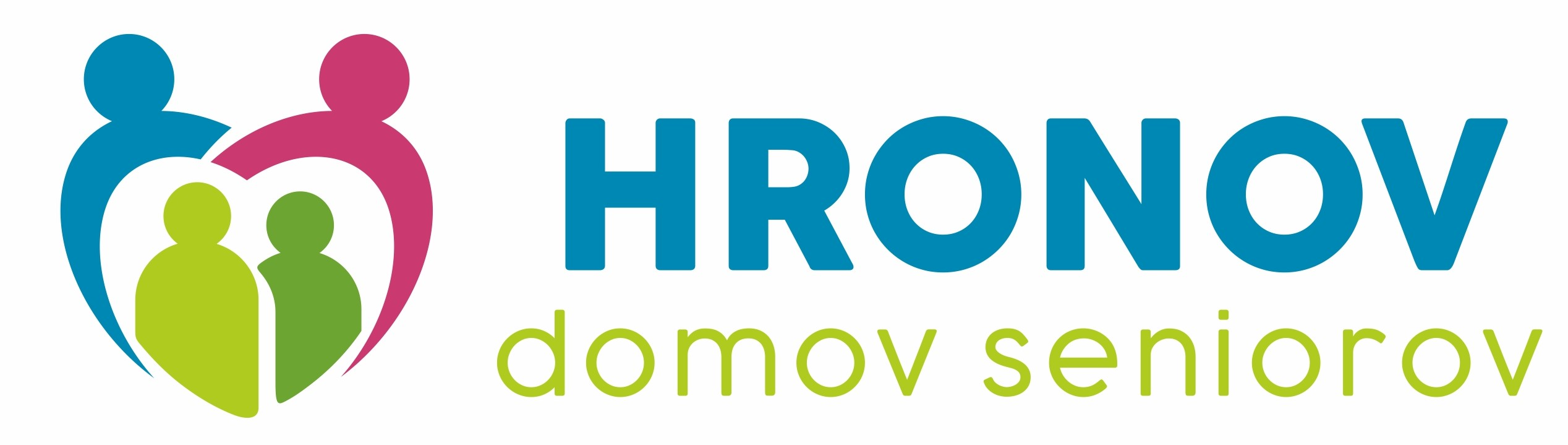 VÝROČNÁ SPRÁVA NEZISKOVEJ ORGANIZÁCIE HRONOV, n.  o. za rok 2021vypracovaná v zmysle zákona 213/1997 Z. z. o neziskových organizáciách poskytujúcich všeobecne prospešné služby v znení neskorších predpisovBanská Bystrica:  13.06.2022OBSAHÚVODNezisková organizácia Hronov, n. o. so sídlom Na Troskách 1346/3 974 01 Banská Bystrica, IČO 50892321 vznikla dňa 04. 05. 2017 na  základe rozhodnutia číslo: OU-BB-OVSS1-2017/016125-004 Okresného úradu v Banskej Bystrici podľa ustanovenia § 9 ods. 15 zákona NR SR č. 180/2013 Z. z. o organizácií miestnej štátnej správy a o zmene a doplnení niektorých zákonov a ust. § 9 ods. 2 zákona NR SR č. 213/1997 Z. z. o neziskových organizáciách  poskytujúcich všeobecne prospešné služby v znení neskorších predpisov.Nezisková organizácia Hronov, n. o. poskytuje v súlade v zmysle § 2 ods. 2 zák. č. 213/1997   Z. z. o neziskových organizáciách poskytujúcich všeobecne prospešné služby v znení neskorších predpisov poskytuje všeobecne prospešné služby: poskytovanie sociálnej pomoci a humanitárna starostlivosťV zmysle Zákona 448/2008 Z.z o sociálnych službách a o zmene a doplnení zákona č. 455/1991 Zb. o živnostenskom podnikaní (živnostenský zákon) v znení neskorších predpisov: Poskytovanie sociálnych služieb ( v zmysle § 15 – 23 zákona 448/2008 Z. z. ) najmä poskytovanie sociálneho poradenstva, ubytovania, stravovania, ošetrovateľská starostlivosť v zariadeníPoskytovanie sociálnych služieb v zmysle § 34 – 40 zákona č. 448/2008 Z. z.ZÁKLADNÉ IDENTIFIKAČNÉ ÚDAJENázov organizácie:                                    Hronov, n. o.Sídlo organizácie:                                       Na troskách 1346/3, 974 01 Banská BystricaSídlo prevádzky:                                         Záhumie 551, 976 62 BrusnoPrávna forma:                                              nezisková organizácia (zákon č. 213/1997 Z. z.)                                                                          neverejný poskytovateľ sociálnej službyŠtatutárny zástupca:                                JUDr. Ivan HegerRiaditeľ zariadenia soc.služieb:              Mgr. Martina KrupováDruh sociálnej služby:                             špecializované zariadenieForma sociálnej služby:                                pobytová – ročnáRozsah sociálnej služby:                               neurčitý časZápis do registra poskytovateľov:           24.08.2018Pod číslom:                                               375IČO:                                                                    50892321DIČ:                                                                   2120672884Forma sociálnej služby:                         pobytová sociálna služba - celoročnáKontakt:                                                         0918 261 900Email:                                                  info@hronov.sk                                                             www.hronov.sk ORGÁNY Hronov, n. o.Orgánmi neziskovej organizácie Hronov, n. o.  poskytujúcej všeobecne prospešné služby v zmysle štatútu sú:Správna radaRiaditeľRevízor PERSONÁLNE PODMIENKY A ORGANIZAČNÁ ŠTRUKTÚRA ZARIADENIAOrganizačná štruktúra Domov seniorov HRONOV                                                                           ( špecializované zariadenie s celoročnou pobytovou formou )Platná od 01. 01. 2021STAV  ZAMESTNANCOV  v členení    podľa maximálneho počtu prijímateľov sociálnej služby na jedného zamestnanca a minimálneho percentuálneho podielu odborných zamestnancov na celkovom počte zamestnancov.k 30.03.2021k 30.06.2021k 30.09.2021k 31.12.2021Všetci zamestnanci  spĺňajú kvalifikačné predpoklady, pričom sa zamestnávateľ   stará o prehlbovanie kvalifikácie zamestnancov, alebo o jej zvyšovanie. Aj samotný zamestnanec je povinný sústavne si prehlbovať kvalifikáciu na výkon práce dohodnutej v pracovnej zmluve. Prehlbovanie kvalifikácie je aj jej udržiavanie a obnovovanie, ktoré   prebieha  formou školení, kurzov, seminárov ale aj samo štúdiom odborných kníh a časopisov.Zamestnanci na jednotlivých úsekoch   prechádzajú  rozličnými školeniami v závislosti od aktuálnych potrieb organizácie a legislatívnych zmien. Vzdelávanie zamestnancov sa   realizuje v súlade s internou smernicou Prijímanie zamestnancov – vzdelávanie zamestnancov. Organizácia bude má vypracovaný  Plán rozvoja ďalšieho vzdelávania a zvyšovanie odbornej spôsobilosti zamestnancov na rok 2021. Pre odborných zamestnancov má organizácia vypracovaný Individuálny Plán rozvoja ďalšieho vzdelávania a zvyšovanie odbornej spôsobilosti zamestnancov na rok 2021. Externé vzdelávanie je zabezpečované prostredníctvom vzdelávacích inštitúcií a zamerané na tie činnosti, ktoré vyžadujú príslušné preškolenia (prevádzkar) resp. jeho absolvovanie je podmienkou kvalifikačných predpokladov príslušných zamestnancov (zdravotná sestra, sociálni pracovníci, opatrovateľky, ISR)Každý novoprijatý zamestnanec prejde počas skúšobnej doby adaptačným programom v súlade s internou smernicou Prijímanie zamestnancov – adaptácia zamestnancov, vyhodnotenie ktorého vyústi do zotrvania /nezotrvania/ v pracovnom procese aj po ukončení skúšobnej doby.            V roku 2021  absolvovali zamestnanci Hronov, n.o.  vzdelávacie aktivity:Organizácia pravidelne vykonáva školenie zamestnancov v oblasti BOZP a PZS.Všetci zamestnanci sa   zúčastňujú plánovaného programu supervízie, ktorú zabezpečoval externý supervízor a v rámci ktorej sa získali a rozšírili profesionálne zručnosti zamestnancov pri riešení problémov prijímateľov – zvýšila sa profesionálna kompetencia.DRUH POSKYTOVANEJ SOCIÁLNEJ SLUŽBY ŠPECIALIZOVANÉ ZARIADENIE Poskytuje sa sociálna služba fyzickej osobe, ktorá je odkázaná na pomoc inej fyzickej osoby, jej stupeň odkázanosti je najmenej V podľa prílohy č. 3 a má zdravotné postihnutie, ktorým je najmä Parkinsonova choroba, Alzheimerova choroba, pervazívna vývinová porucha, skleróza multiplex, schizofrénia, demencia rôzneho typu etiológie, hluchoslepota, AIDS alebo organický psychosyndróm ťažkého stupňa.V špecializovanom zariadení saPoskytujePomoc pri odkázanosti na pomoc inej fyzickej osobySociálne poradenstvoSociálna rehabilitáciaUbytovanieStravovanieUpratovanie, pranie, žehlenie a údržba bielizne a šatstvaOsobné vybavenieZabezpečuje Rozvoj pracovných zručnostíZáujmová činnosťUtvárajú podmienky na VzdelávanieÚschovu cenných vecíŠTRUKTÚRA PRIJÍMATEĽOV:Špecializované  zariadenieV špecializovanom zariadení Hronov sa poskytuje sociálna služba fyzickej osobe, ktorá je odkázaná na pomoc inej fyzickej osoby.  Kapacita ŠZ je 40 prijímateľov sociálnej služby.Tabuľka č. 1   Graf č. 1Graf č. 2Graf č. 3POSKYTOVANIE SOCIÁLNYCH SLUŽIEBHronov, n. o. ponúka celé spektrum služieb v súlade so zákonom o sociálnych službách. Pri ich poskytovaní sa usilujeme podporiť a zvýšiť kvalitu každodenného života prijímateľa, zabezpečiť a ochraňovať jeho sociálne blaho, umožniť jednotlivcovi rozvoj osobnosti potenciálu vo všetkých jeho zložkách, zachovávať ľudskú dôstojnosť. Poskytujeme celoročnú pobytovú sociálnu službu.ODBORNÉ ČINNOSTI:Základné sociálne poradenstvoŠpecializované sociálne poradenstvoPomoc pri odkázanosti FO na pomoc inej FO podľa prílohy č. 3 v rozsahu podľa prílohy č. 4Pomoc pri uplatňovaní práv a právom chránených záujmovSociálna rehabilitáciaRozvoj pracovných zručností sociálne poradenstvo je odborná činnosť zameraná na pomoc fyzickej osobe v nepriaznivej sociálnej situácii. Vykonáva s na úrovni základného sociálneho poradenstva a špecializovaného sociálneho poradenstva. Pri bežných problémoch každodenného života je poskytované sociálnou pracovníčkou. V prípade potreby špecializovaného sociálneho poradenstva a pri riešení problémov presahujúcich kompetencie bazálneho sociálneho poradenstva je daný problém konzultovaný resp. priamo riešený s odborníkom z oblasti, ktorej sa týka.Pomoc pri odkázanosti fyzickej osoby na pomoc inej fyzickej osoby v zmysle zákona 448/2008 Z. z. o sociálnych službáchPomoc pri uplatňovaní práv a právom chránených záujmov je zameraná najmä na poradenstvo pri vybavovaní úradných záležitostíSociálna rehabilitácia zameriavame sa na podporu samostatnosti, nezávislosti, sebestačnosti FO rozvojom a nácvikom zručností alebo aktivizovaním schopností a posilňovaním návykov pri sebaobsluhe.Rozvoj pracovných zručností zameriavame sa o osvojenie pracovných návykov a zručností FO pri vykonávaní pracovných aktivít pod odborným vedením na účel obnovy, udržania alebo rozvoja jej fyzických  schopností, mentálnych schopností a pracovných schopnostíDôraz kladieme na individualizovanie starostlivosti a posilnenia nezávislosti, sebestačnosti a sebarealizácie cieľovej skupiny prijímateľov sociálnej služby vychádzajúc z psychologickej, lekárskej a sociálnej diagnostiky koncentrovanej do používaných metód a postupov v súlade s prejavmi ochorení.Usilujeme sa zabezpečiť cieľovej skupine prijímateľov sociálnej služby bezpečné prostredie pri zachovaní ich ľudskej dôstojnosti a rovnakého rešpektu aký sa prejavuje ktorémukoľvek inému človeku, sprostredkovať dostatok informácií a koordinované služby, ako zdravotnícky, tak aj sociálne.OBSLUŽNÉ ČINNOSTIUbytovanieStravovanieUpratovanie, pranie, žehlenie a údržba bielizne a šatstvaUtváranie podmienok na úschovu cenných vecíZabezpečenie záujmovej činnostiUbytovanieSociálna služba sa poskytuje v jednopodlažnej budove. Vonkajší exteriér aj vnútorný interiér budovy sú upravené bezbariérovo s prihliadnutím na rôzne pohybové obmedzenia prijímateľov. StravovanieStravovanie je jednou z nevyhnutných služieb poskytovaných prijímateľom Hronov, n. o. Priamo súvisí s uspokojovaním jednej zo základných ľudských potrieb človeka s výživou, ktorá je nielen fyziologickým procesom uspokojovania potrieb organizmu človeka, ale aj zabezpečovaním všetkých materiálnych a funkčných nárokov organizmu na udržanie jeho rastu, zdravia a výkonnosti.Za stravovanie sa v zariadení sociálnych služieb považuje poskytovanie stravy v súlade so zásadami zdravej výživy a s prihliadnutím na vek a zdravotný stav prijímateľov. Prijímateľom sociálnej služby  sa poskytuje celodenné stravovanie, za ktoré sa považujú raňajky, desiata, obed, olovrant a večera. Pri diabetickej diéte sa podáva aj druhá večera. Stravovanie prijímateľom sa zabezpečuje prípravou stravy vo vlastnej stravovacej prevádzke podľa jedálneho lístka.Jedálny lístok je zostavovaný stravovacou komisiou, ktorej členmi sú aj samotní prijímatelia, ktorí na komunite dávajú návrhy na zostavenie jedálneho lístka. Zdravotná sestra zostavuje jedálny lístok pre diabetikov. Pri zostavovaní jedálneho lístka sa prihliada aj na rôznorodosť podmienok a zvyklosti danej lokality, sezónnosť produktov a špecifiká cieľových skupín s cieľom naplánovať chutné, rôznorodé a výživné jedlá. Súčasťou stravy je denne čerstvé ovocie a zelenina. Zvýšená pozornosť sa venuje aj pitnému režimu prijímateľov počas celého roka s mimoriadnym dôrazom na pitný režim v letných mesiacoch.Upratovanie, pranie, žehlenie a údržba bielizne a šatstvaTieto služby zabezpečujú naši zamestnanci na uvedenom úseku – upratovanie, práčovňa.Utváranie podmienok na úschovu cenných vecíPri príchode prijímateľa sociálnej služby do zariadenia, alebo počas jeho pobytu v zariadení, má právo požiadať o úschovu cenných vecí. Úschove cenných vecí spadá do kompetencie sociálneho pracovníka, ktorý vedie potrebnú agendu a smernicu pre úschovu cenných vecí.Zabezpečenie záujmovej činnostiJednou z veľmi dôležitých činností v zariadení je organizácia voľného času prijímateľov a jeho vypĺňanie zmysluplnými aktivitami. Pri práci s prijímateľom sociálnej služby využívame rôzne  metódy, techniky a formy práce s prijímateľom. Kladieme dôraz na jeho rehabilitáciu zahrňujúcu všetky zložky – liečebnú, sociálnu, výchovnú aj pracovnú s cieľom komplexného a koordinovaného využívania medicínskych, sociálnych, výchovných a pracovných prostriedkov na nácvik a precvičovanie jednotlivca do najvyššej miery s cieľom umožniť mu začlenenie do spoločnosti rozumejúc tým najmä jeho účasť na rôznych aktivitách spoločenského, verejného a súkromného života prostredníctvom im vhodných programov a aktivít.Realizujeme aj iné aktivity, pri realizácii ktorých volíme formy a metódy práce s prijímateľom prispôsobené telesnému a psychickému stavu prijímateľa za jeho aktívnej účasti pod vedením odborného, profesionálne vystupujúceho a kooperujúceho personálu.Tieto aktivity sú súčasťou kvalitného programu prijímateľov sociálnej služby, ktorý je terapeutický a dôležitý pre duševný a psychický stav prijímateľov. Poskytujeme prijímateľom nevyhnutnú fyzickú činnosť, adekvátnu mentálnu stimuláciu a príležitosť k vzájomnému zbližovaniu a spoločenskému životu. Tieto aktivity vychádzajúce z potrieb prijímateľov a zohľadňujúc funkčné, fyziologické a psychologické zvláštnosti prijímateľov obsahujú zábavnú aj terapeutickú časť, aby bola zabezpečená vyváženosť.Záujmová a kultúrna činnosť, pracovná terapia	Základnou metódou používanou pri práci s prijímateľom je rozhovor, ktorý realizujeme jednak ako samostatnú metódu, rovnako ako aj jednu z techník pri realizácii iných metód. Neoddeliteľnou súčasťou rozhovoru je aj ďalšia využívaná metóda, ktorou je pozorovanie ako zámerné a plánované sledovanie prijímateľa s cieľom rozpoznania jeho potrieb, napríklad u prijímateľov trpiacich alzheimerovým ochorením  , alebo napríklad s cieľom spoznania prijímateľovho vnútorného prežívania. Zabezpečované programy a aktivity prijímateľov sociálnej služby:Záujmové činnostiCvičenie, vychádzkyKultúrne programyDuševná prácaČinnosti každodenného životaSociálna rehabilitáciaČinnosti s prijímateľmi zabezpečujeme v rámci vlastného plánu, aby boli zachované ich fyzické možnosti a pokiaľ je to možné zlepšiť aj psychické schopnosti prijímateľa, čím sa podporia aj sociálne kontakty prijímateľov sociálnej služby. K udržaniu či zlepšeniu aktuálneho zdravotného stavu, duševnej rovnováhy a rozvoju sebestačnosti realizujeme záujmové činnosti a to kultúrnu a spoločenskú činnosť, pracovnú terapiu, športovú a rekreačnú činnosť, ktoré sú zamerané na rozvoj schopností a zručností prijímateľa. Pri priaznivom počasí sa absolvujú prechádzky do blízkeho okolia obce.PREHĽAD ČINNOSTÍ USKUTOČNENÝCH ORGANIZÁCIOU ZA ROK 2021Fotografie vo výročnej správe sú zverejnené so súhlasom osôb na nich zobrazených.16.01.2021 Tvorivá činnosťNaše prvé spoločné stretnutie pri tvorivej činnosti po dvojmesačnej COVID – 19 karanténe s inštruktormi sociálnej rehabilitácie. PSS sa s nadšením pustili do výroby fašiangových masiek. Maľovaním, vystrihovaním a lepením sme si zároveň precvičili jemnú motoriku a „cibrili“ svoju predstavivosť.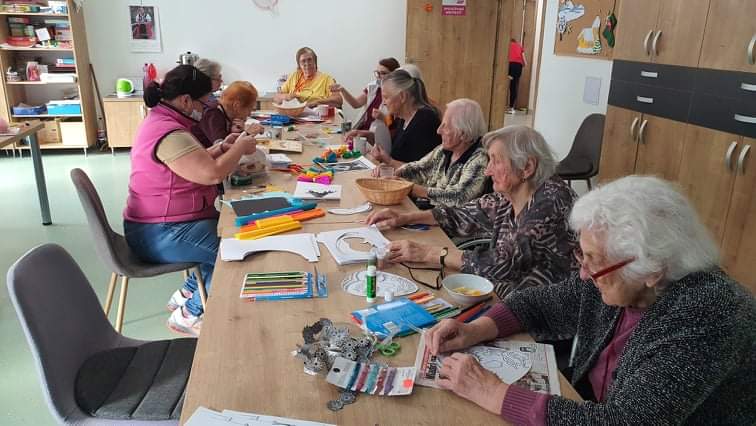 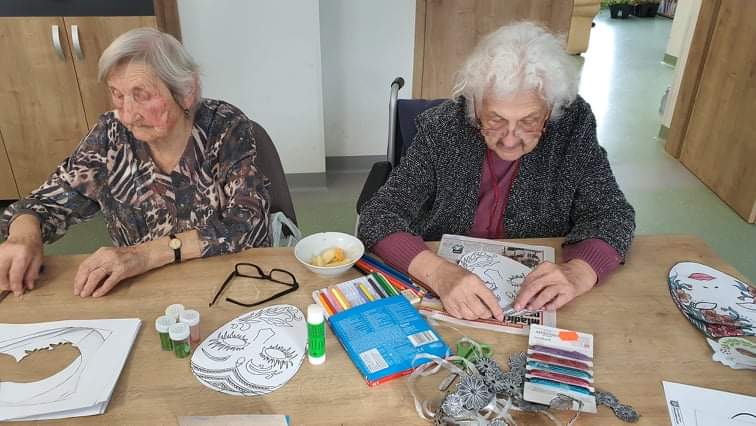 28.1.2021 Fašiangy„Už sa Fašiang kráti, už sa nenavráti ...“  V duchu dodržiavania tradícií sa PSS s plnou silou pustili do výroby masiek z rôznych materiálov.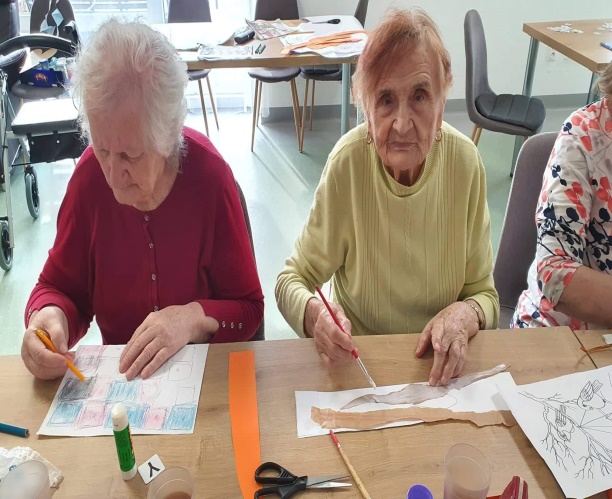 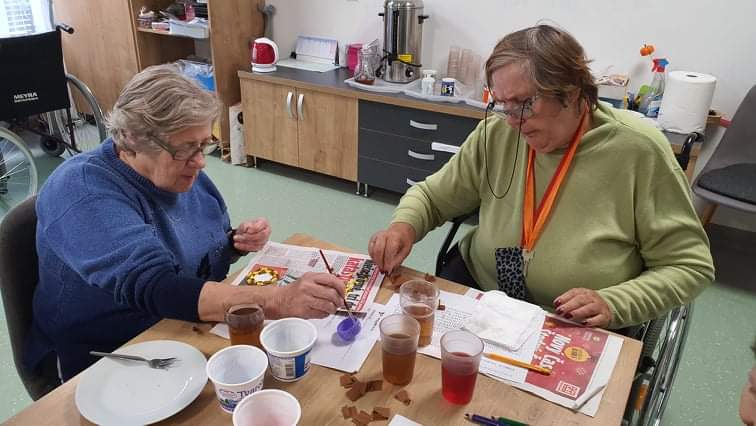 15.02.2021 Očkovanie – „ Chránim seba a svojich blízkych“Očkovanie PSS proti ochoreniu COVID – 19 v našom zariadení.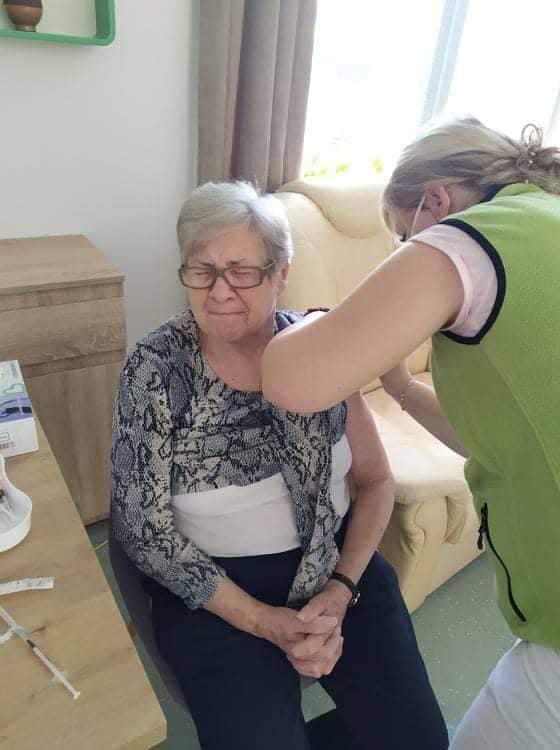 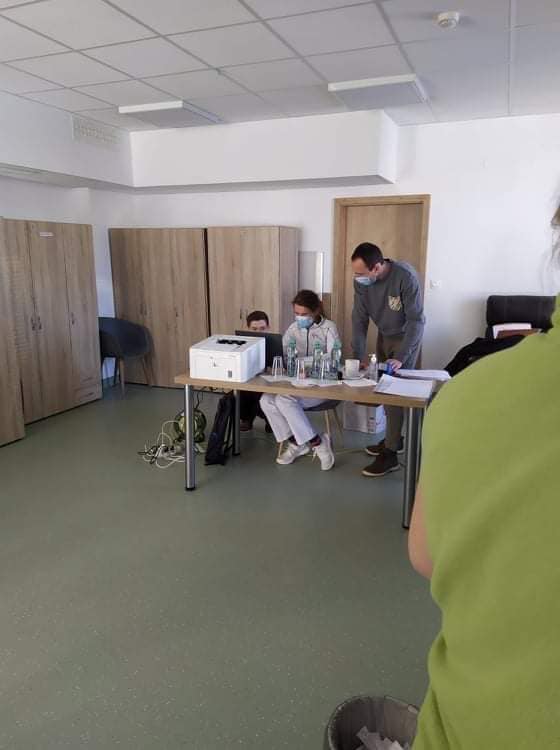 21.02.2021 Pracovná terapiaV rámci pracovnej činnosti vyrobili naše šikovné PSS takéto rybičky – „ako živé“. Pri ich výrobe bola hlavným pracovným materiálom vlna, ktorá v rámci ručných prác bola v domácom prostredí najpoužívanejšia. 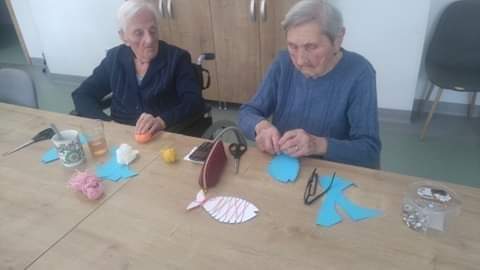 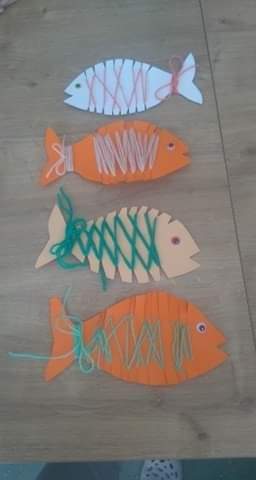 Všetko najlepšie – narodeninové oslavy našich PSSSpoločné oslavy narodenín jednotlivých PSS u nás prebiehajú nasledovne: naši kuchári nám upečú chutnú tortu. Oslávenec sfúkne zapálenú sviečku s tajným želaním, symbolicky do nej zakrojí a každý z PSS dostane kúsok z torty. Na želanie oslávenca sa spoločne spievajú jeho najobľúbenejšie ľudové pesničky.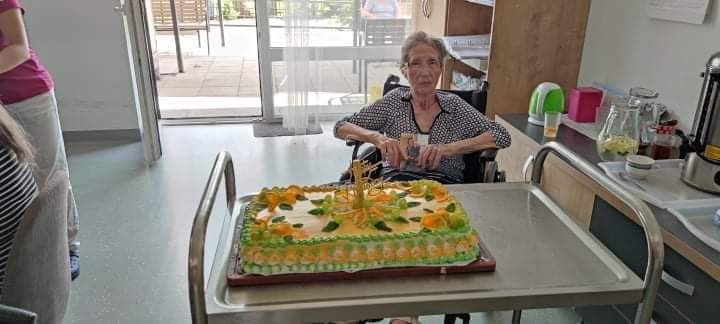 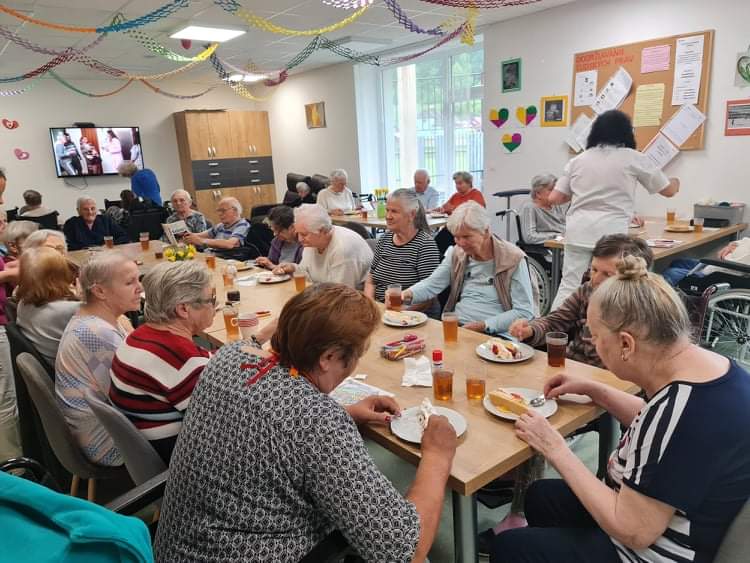 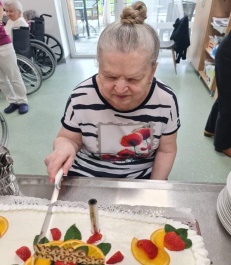 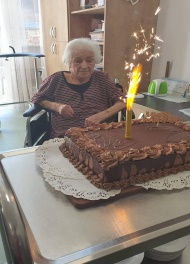 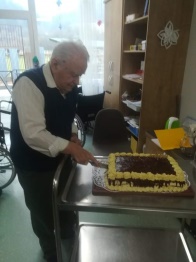 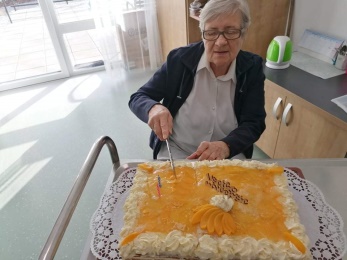 25.02.2021 Tvorivé dielnePri tvorivých aktivitách sa využíva hlavne ľahko dostupný materiál, použiteľný všade vôkol nás. Napríklad z vaječných cestovín, kávových zrń sa dá vyrobiť veľmi pekný obrázok, ktorý si zavesíme vo svojej izbe.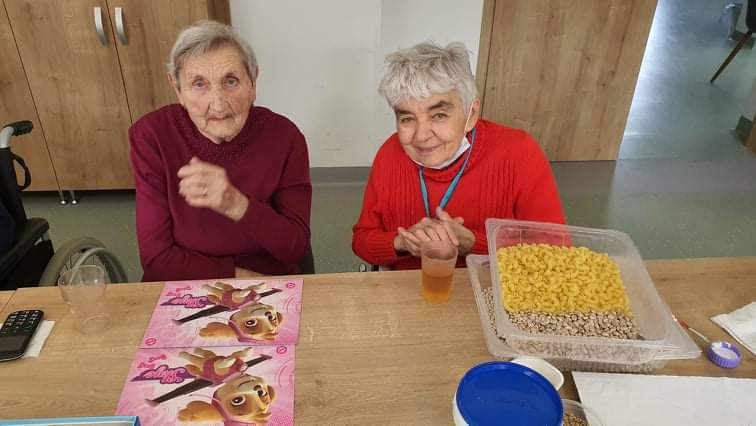 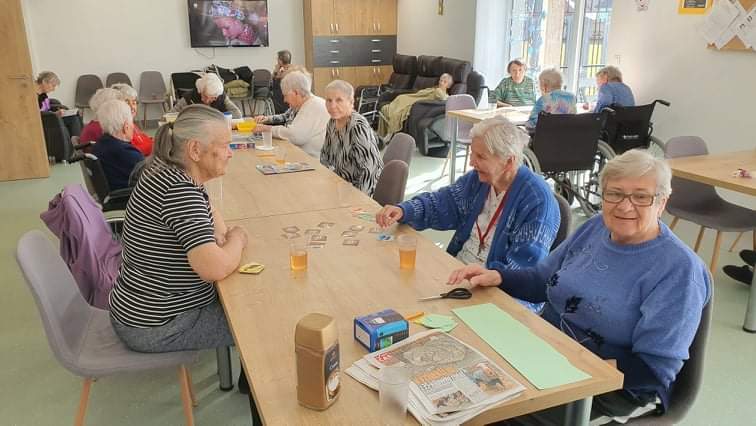 25.02.2021 Vychádzka vonku – „nasávame plnou silou vitamín D“Po vykonanej práci nás čakal oddych v podobe slniečka a jeho hrejivých lúčov.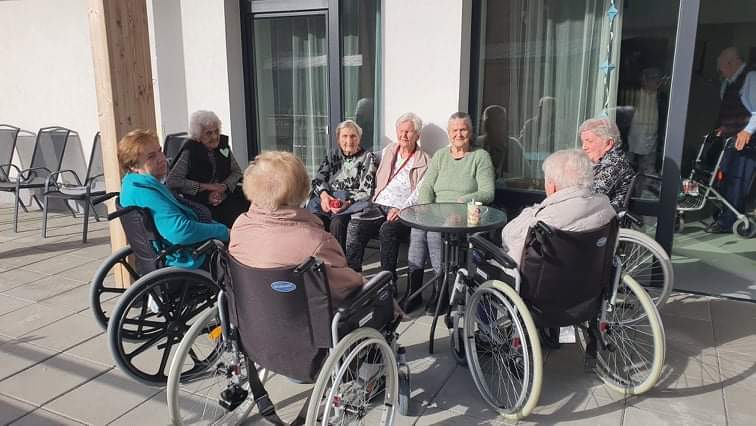 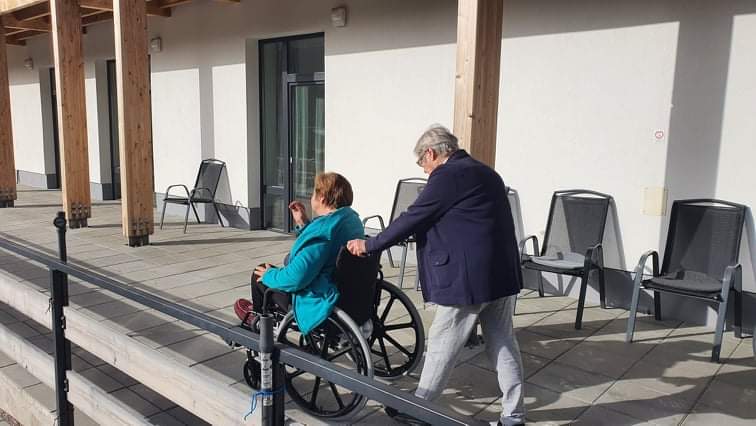 27.02.2021 Zdobíme si interiér zariadeniaPohľad na bielu labuť u mnohých ľudí môže vyvolať pocit pokoja, preto sme si za pomoci inštruktorov sociálnej rehabilitácii vyrobili pár takýchto labutí, ktoré nám vkusne skrášľujú stenu v spoločenskej miestnosti.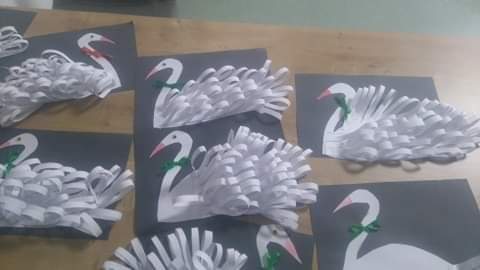 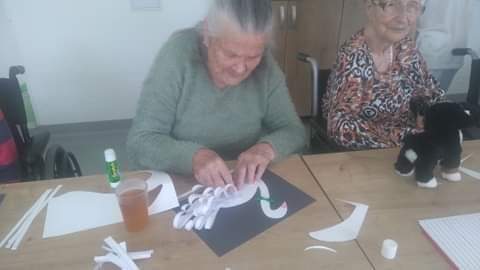 08.03.2021 Beauty deň MDŽOslavujeme medzinárodný deň žien – všetko najlepšie milé dámy! Tento špeciálny deň sme si spríjemnili make – upom, lakovaním nechtov a česaním vlasou, a to všetko v sprievode relaxačnej hudby. Záver krásneho dňa nám spríjemnili naši páni, ktorí nás obdarovali červeným karafiátom.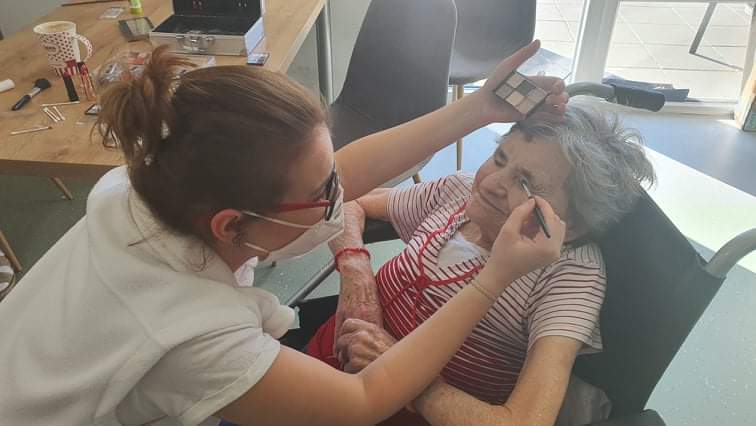 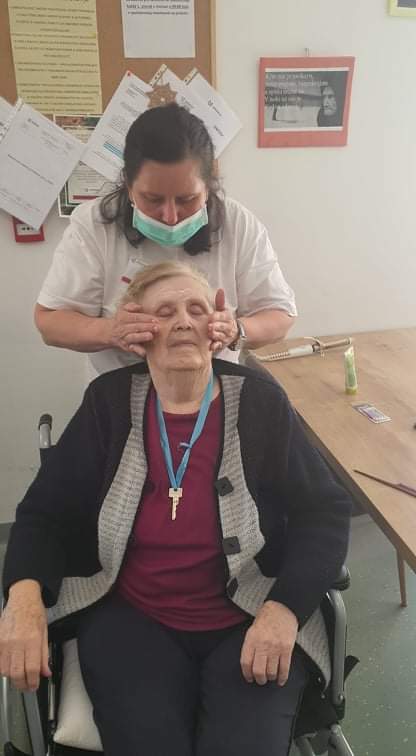 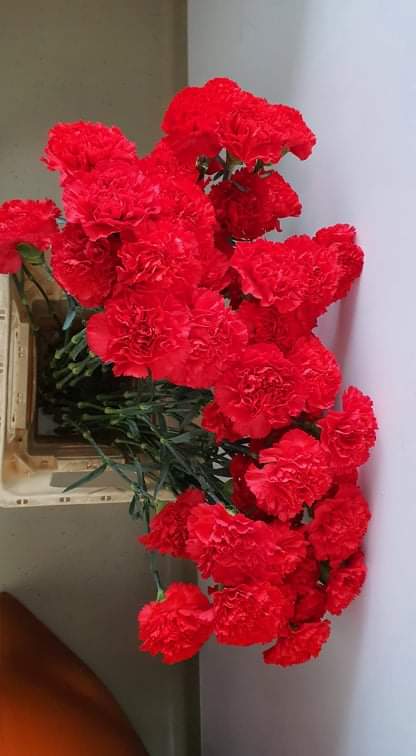 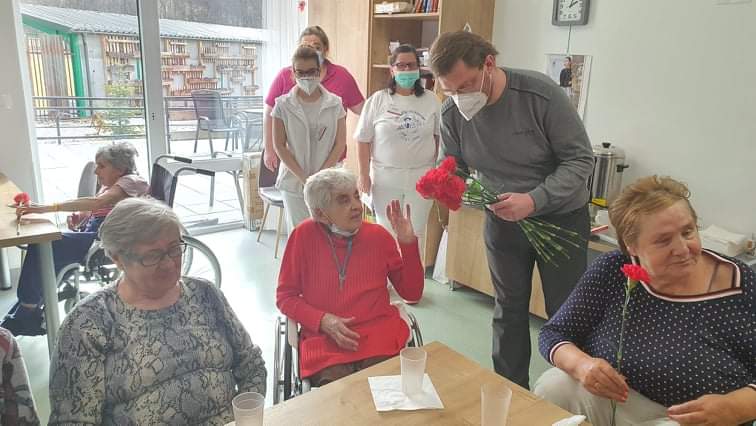 16.03.2021 Ergoterapia – liečba pracovnou činnosťouErgon = práca, therapia = liečbaJedna z našich najobľúbenejších činností – zábavná a usmievavá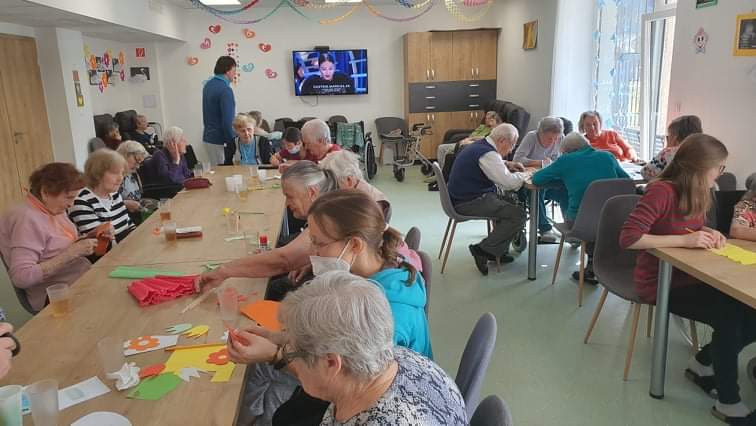 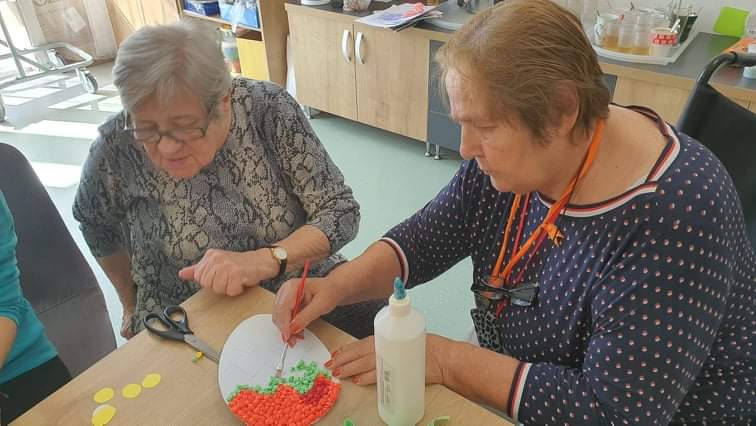 01.04.2021 Príprava na Veľkú noc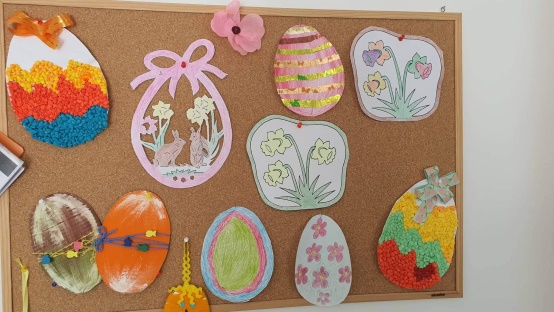 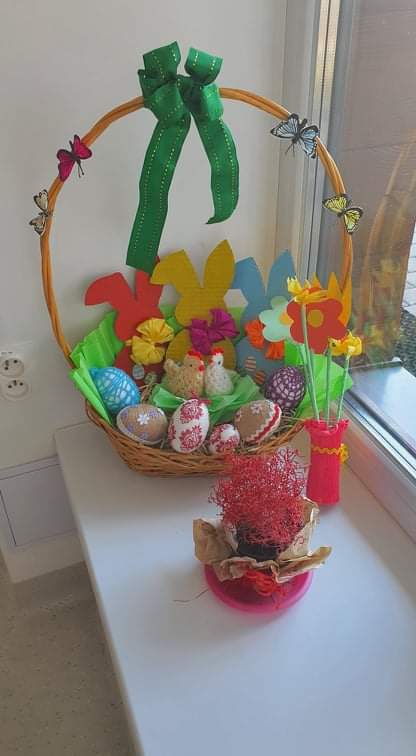 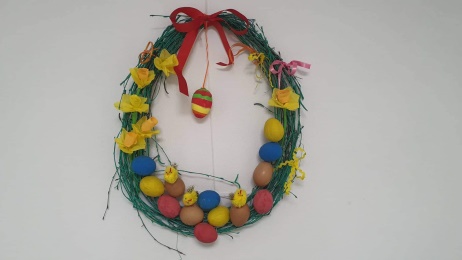 Prípravu na Veľkú noc sme zahájili výrobou kraslíc z vyfúknutých domácich vajec, z  farebnej vlny, papiera a uháčkovaných sliepok zo žltej a bielej priadze. Tento rok sme do veľkonočného košíka  usadili aj trojicu zajacov z tvrdého kartónu. A Veľká noc môže začať.29.04.2021 Kvíz Našu myseľ sme si zamestnali kvízovými otázkami na rôzne témy. Takýto kvíz si organizujeme pravidelne 1 x do mesiaca, pretože súťaženie v jednotlivých družstvách nás veľmi baví.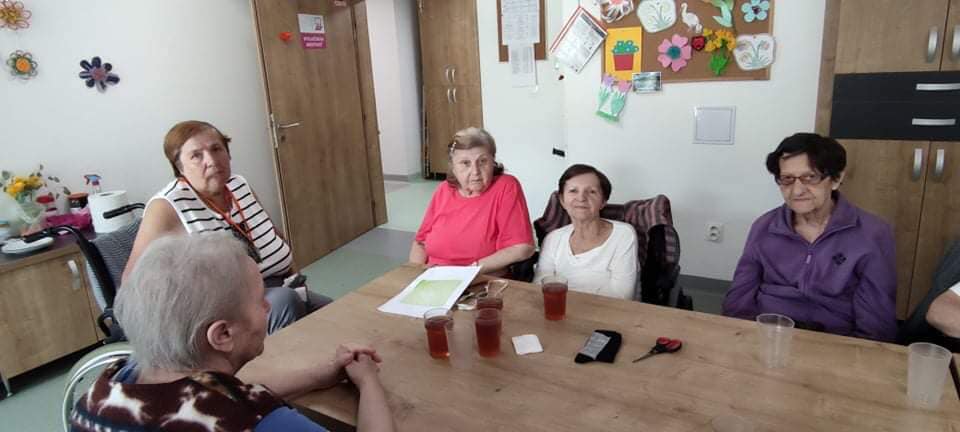 04.05.2021 Vychádzka v Brusne                    Pečenie – obľúbená činnosť každej gazdinky rovnako ako aj našaPo vydarených sladkých koláčikoch dobre padne pobyt na čerstvom vzduchu v uliciach obce Brusno.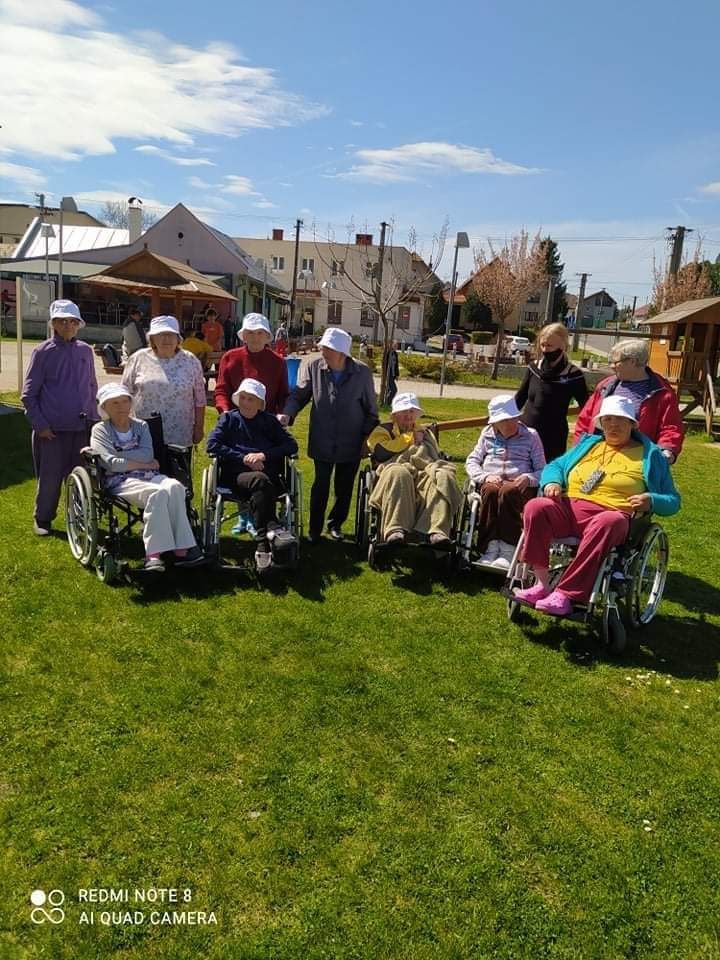 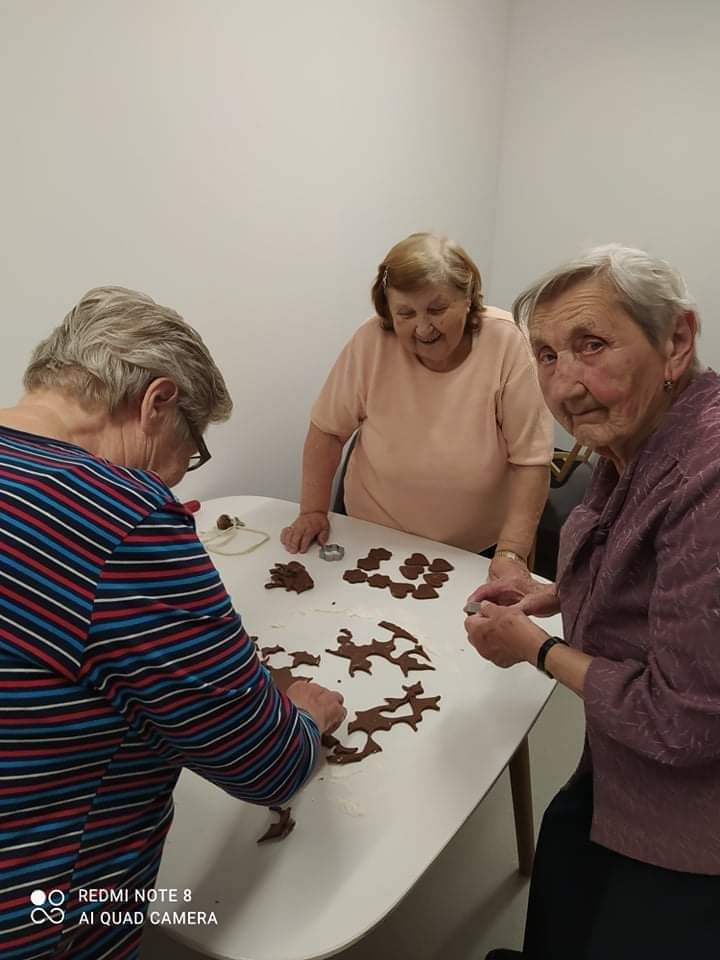 12.05.2021 Deň MatiekS PSS sme oslavovali výnimočnú rolu každej ženy v živote – matka. Zatancovali sme si v rytmoch rómskej hudobnej skupiny, a ako darček si „každá matka“ odniesla vyrobené srdiečko.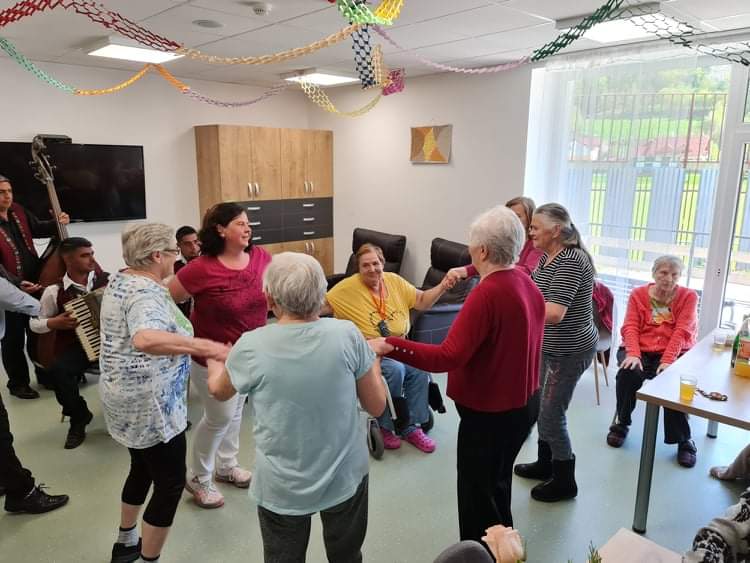 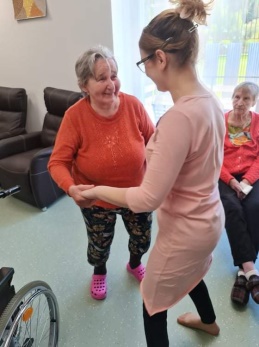 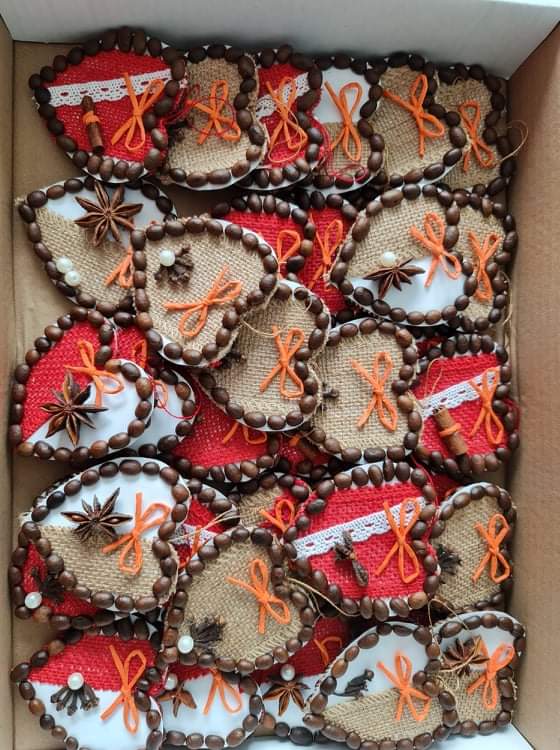 17.05.2021 Výroba domácich rezancov  Každému dobre padne, keď si polievku uvarenú našimi kuchármi dochutí svojou „vlastnou výrobou“. Niet nad lepšie domáce rezance v nedeľnej polievke.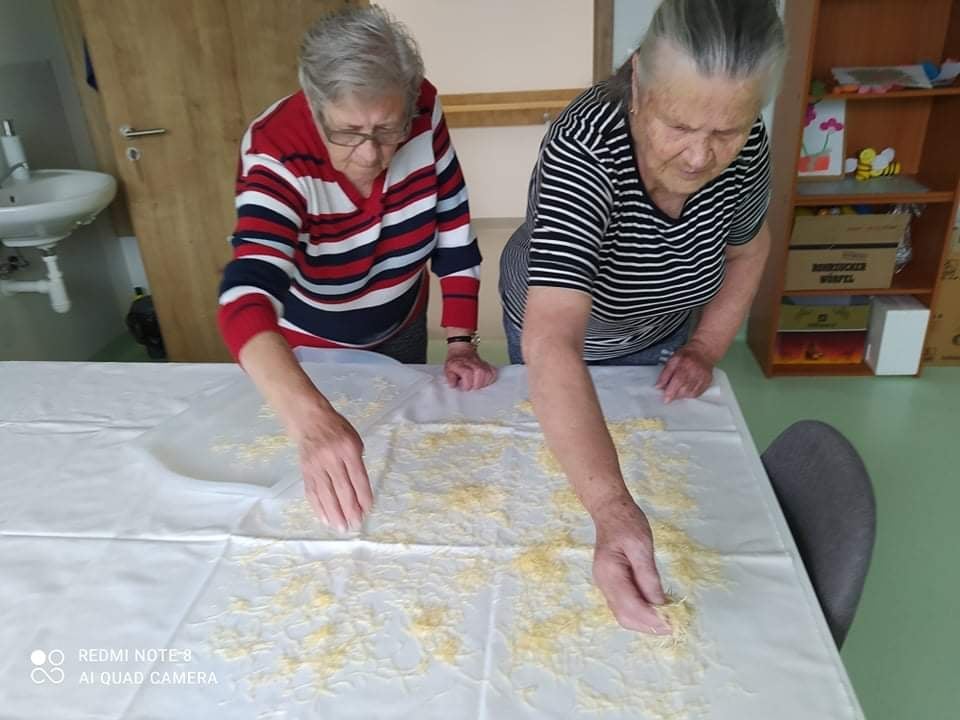 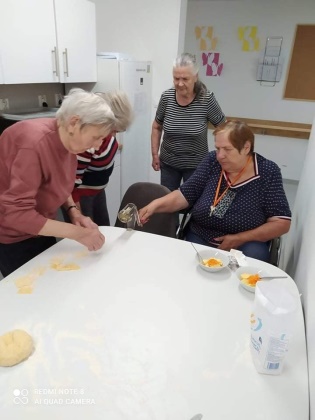 24.05.2021 Projekt „Máj lásky čas“Zapojili sme sa do projektu Máj lásky čas. Vďaka šikovným žiakom ZŠ a MŠ nám prichádzali pozdravy plné ♥ a krásnych prianí.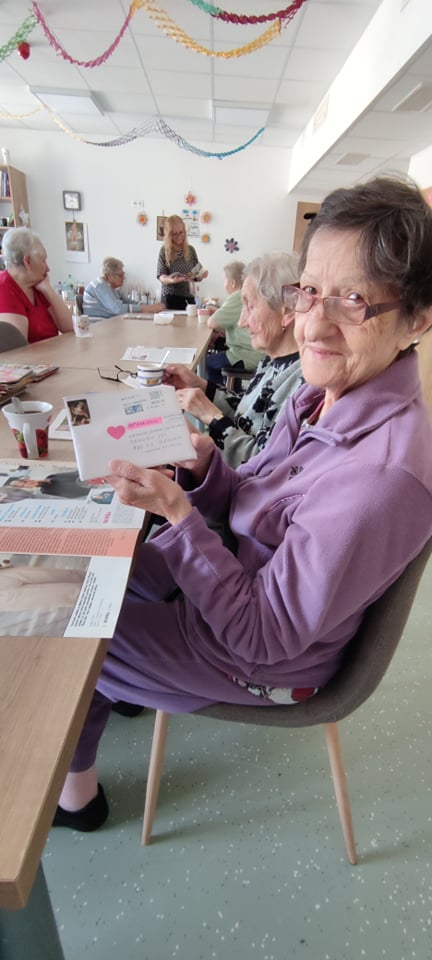 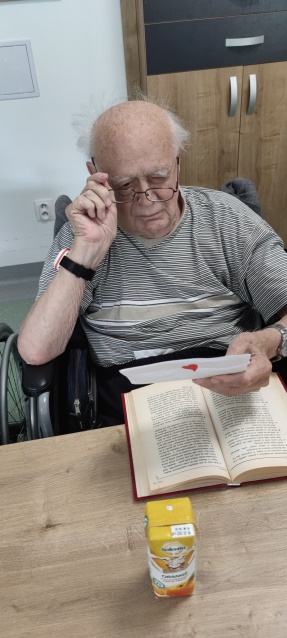 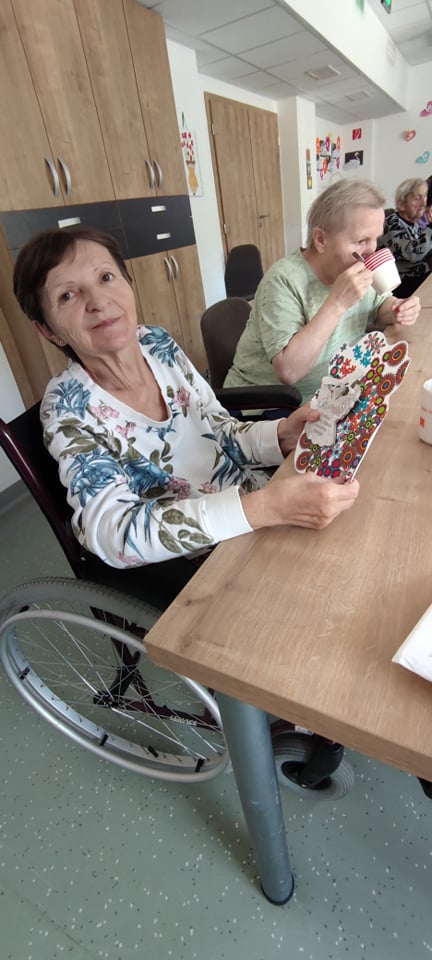 04.06.2021 KvízOpäť súťažíme, hádame, tipujeme, ktorá z možností môže byť tá správna. Kvízom si trénujeme pamäť a vedomosti.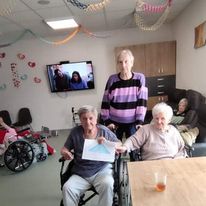 16.06.2021 Kávička a koláč v kúpeľoch BrusnoNiektoré slnečné dni si dokážeme naplánovať aj mimo nášho zariadenia a využiť tak možnosti, ktoré máme v rámci obce. Máme jedinečnú možnosť stráviť slnečné popoludnie na terase kúpeľov Brusno, kde si vieme objednať pravú viedenskú kávu a k tomu chutný zákusok.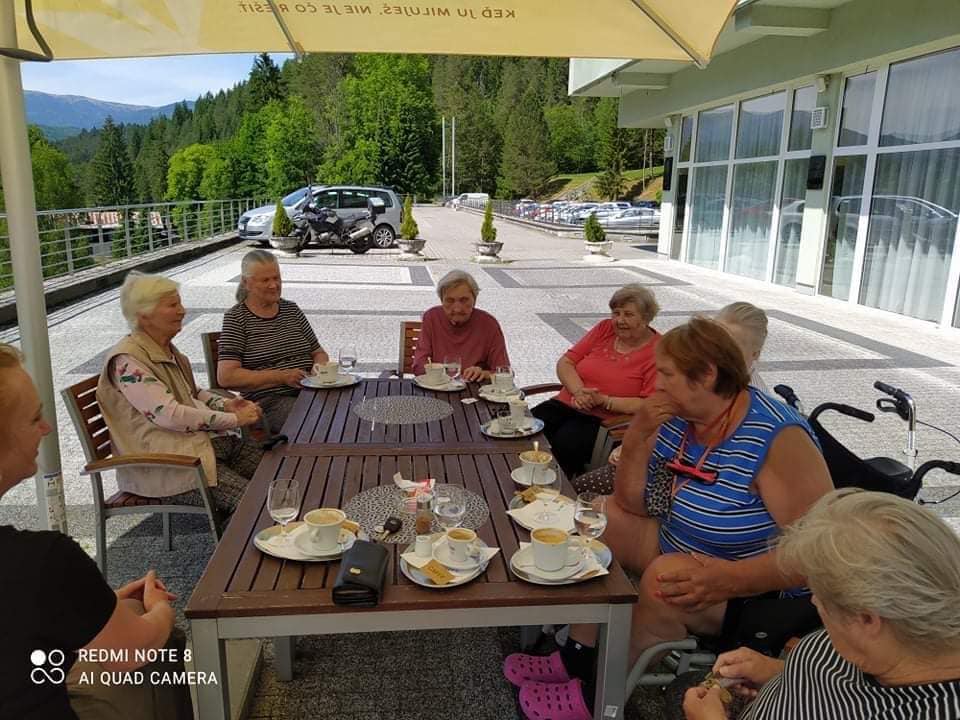 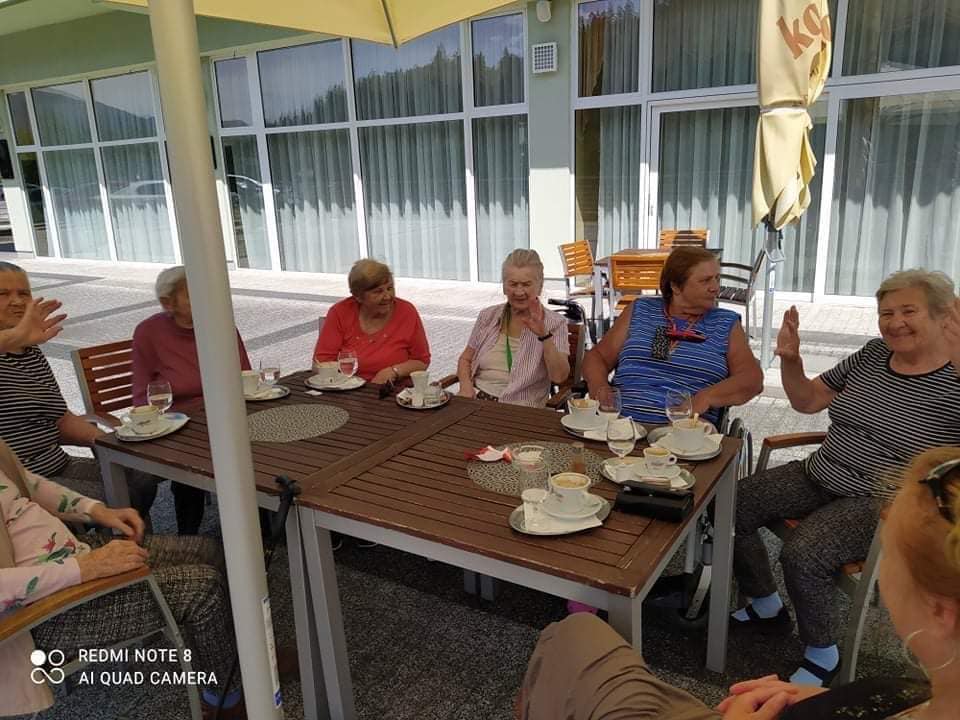 23.06.2021 Športový deň  – „v zdravom tele zdravý duch“.        Hudobná skupina OmastovciKrásne slnečné dopoludnie sme tradične využili na pohyb. Rôznymi športovými hrami sme si zocelili naše zdravie a v jednotlivých disciplínach, ako je basketbal, petang a kolky sme získavali medaile.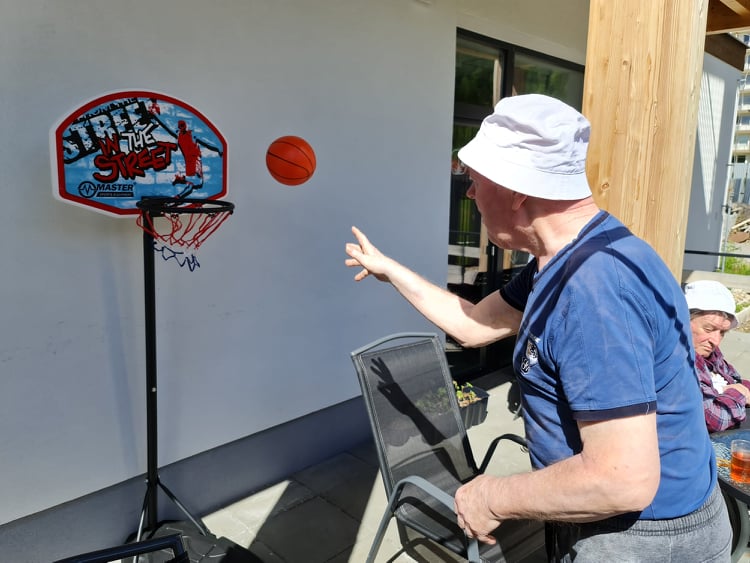 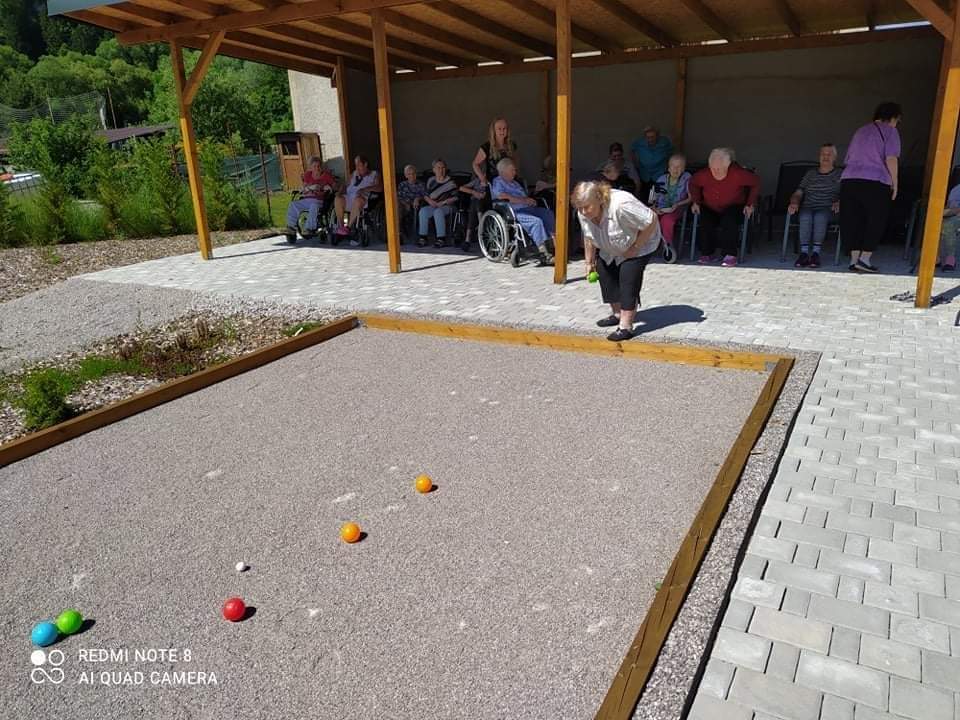 Po športovom výkone nám popoludní naše sociálne pracovníčky zabezpečili kultúrny program rodinnej skupiny Omastovci, v podaní ktorých sme si vypočuli gospelové pesničky.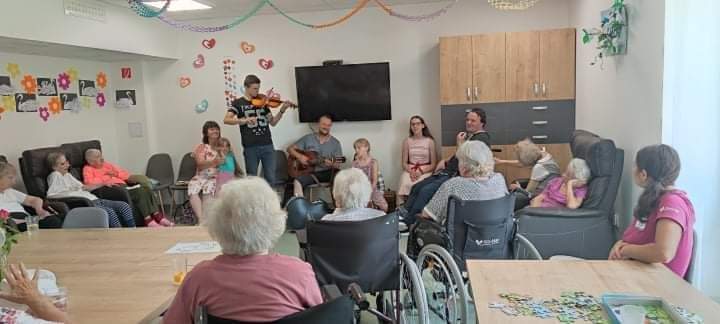 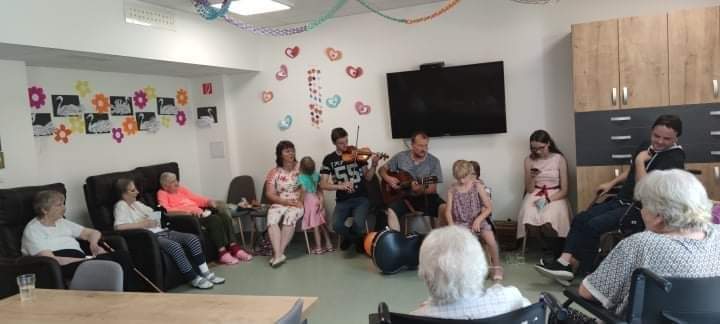 24.06.2021  Letné osvieženie – zmrzlina v Slovenskej ĽupčiV teplých júnových dňoch sme s inštruktorkou sociálnej rehabilitácie vyrazili autom do neďalekej dediny Slovenská Ľupča, o ktorej sa hovorí, že predáva najchutnejšiu zmrzlinu v okolí. Presvedčili sme sa, že je to naozaj pravda. Na výber sme mali široký sortiment zmrzlín od punčovej až po šmolkovú.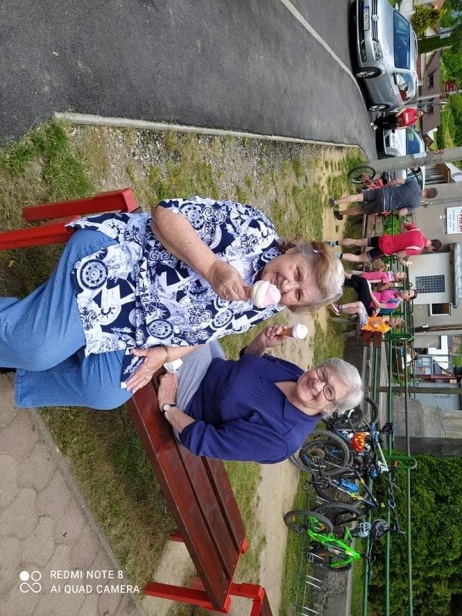 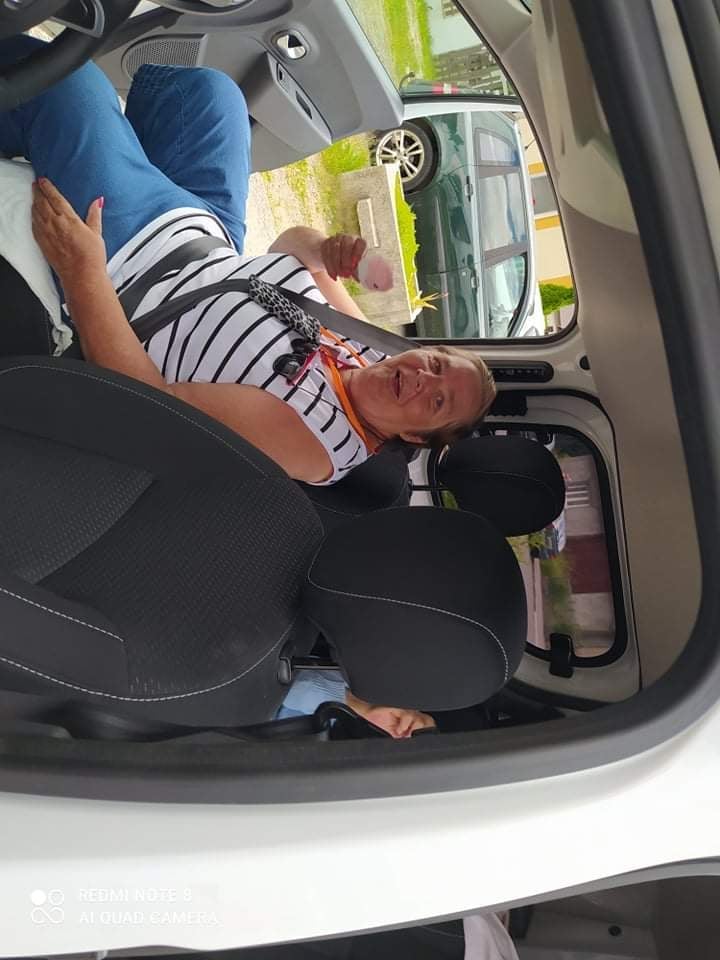 Čo sme robili v mesiaci júl 2021AktivityV prví júlový deň sme začali pestro, najprv sme sa venovali aktivitám podľa osobnej preferencie. Jedna skupina sa venovala obľúbeným ručným prácam, druhá skupina sa venovala kreatívnej činnosti – maľovaniu mandál.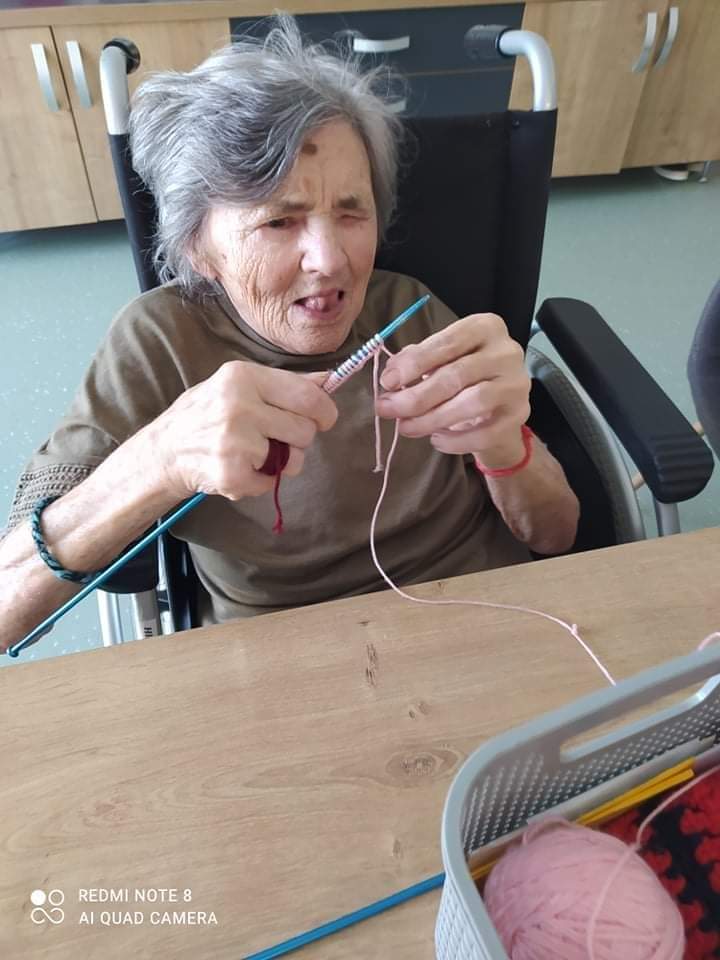 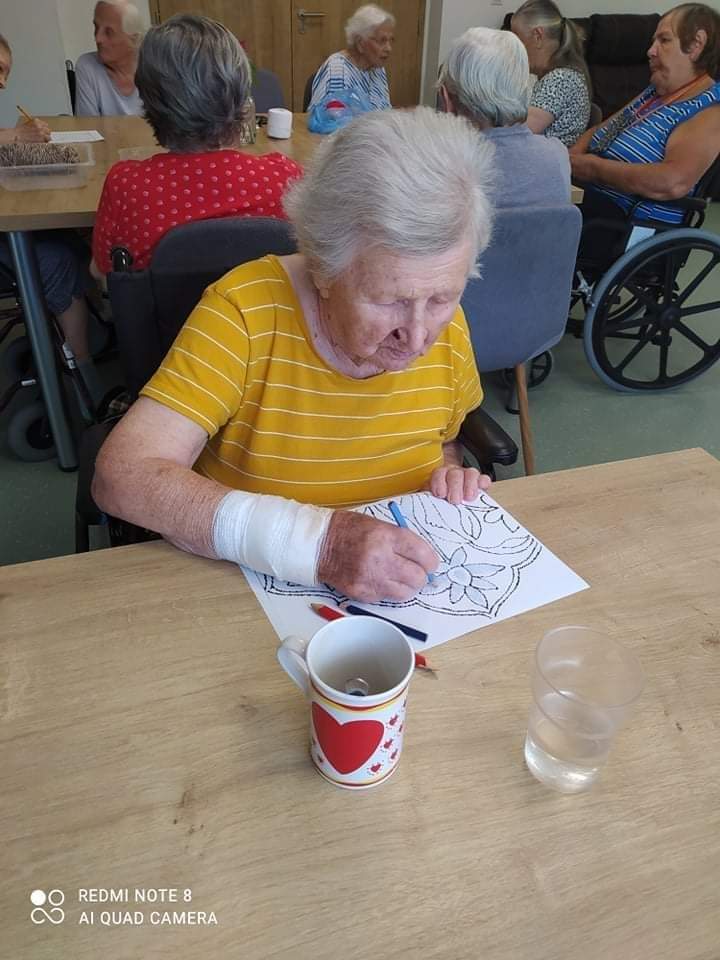 KaderníčkaNáš voľný čas neskôr obohatila svojou návštevou aj pani kaderníčka, ktorá sa pravidelne stará o náš bezchybný účes, dokonalý strih, farbenie a styling vlasov.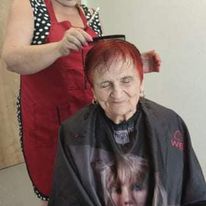 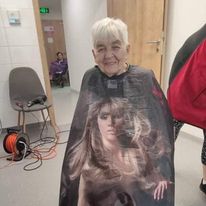 Deň otcovRola rodičov plní v živote každého z nás dôležitú funkciu, preto sme nezabudli ani na pánov – otcov, ktorí sa taktiež rovnakým dielom podieľali pri výchove. Na znak vďaky im naše dámy vyšili klasické biele vreckovky s ich monogramami.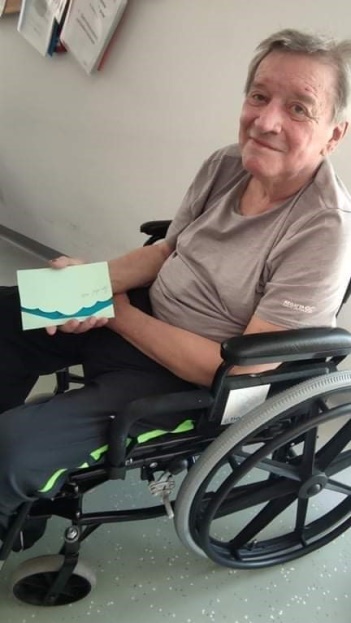 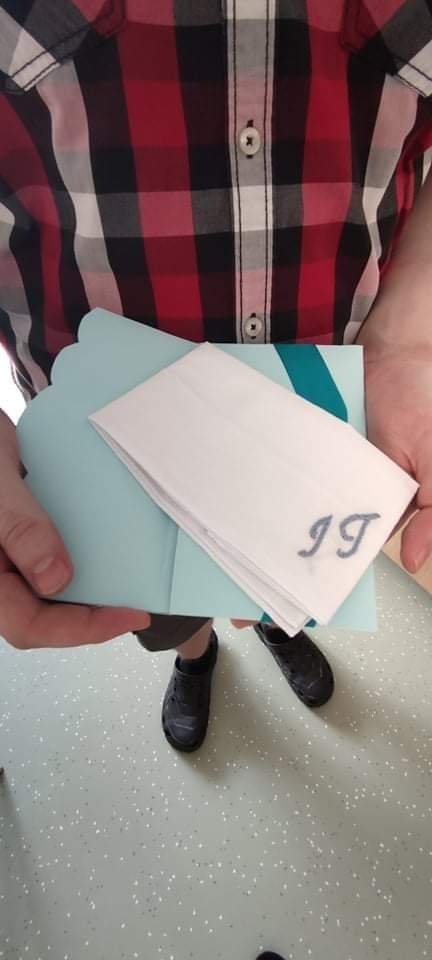 07.07.20214 Vzdelávanie zamestnancovK tomu, aby sme poskytovali kvalitné sociálne služby našim prijímateľom sociálnej služby potrebujeme aj pravidelne vzdelávanie zamestnancov. Školenie odborného personálu bolo zamerané na veľmi aktuálnu tému, ktorou bola diskriminácia v sociálnych službách s p. Ing. Filipovou, ktorá nám poskytla zaujímavé informácie a najmä praktické rady.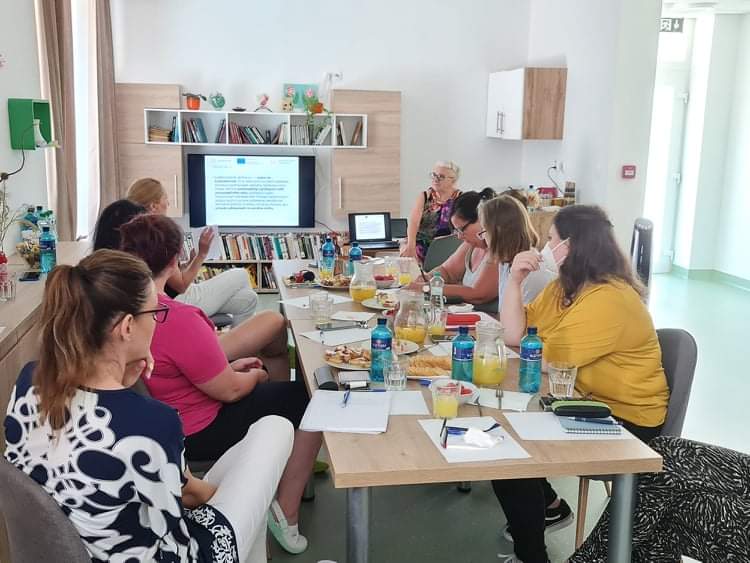 20.07.2021 Posedenie pri speváckej skupine BorovôOpäť sme využili efektívne pekné počasie, popoludnie nám prišla spríjemniť mužská ľudová skupina Borovô, ktorá nám okrem spevu ľudových pesničiek za sprievodu harmonikára predviedla aj dokonalú hru na fujare.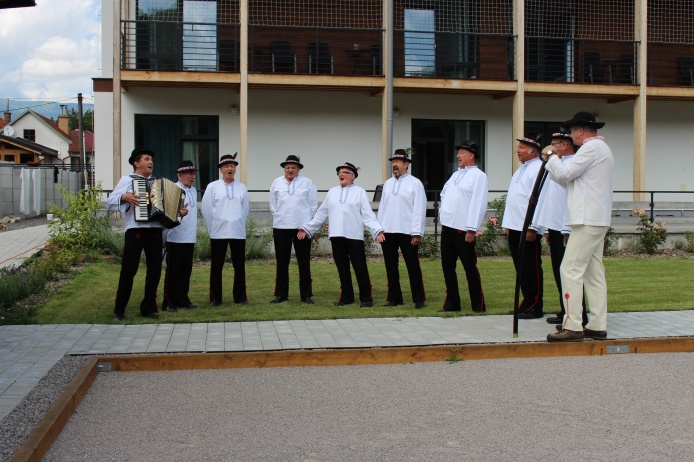 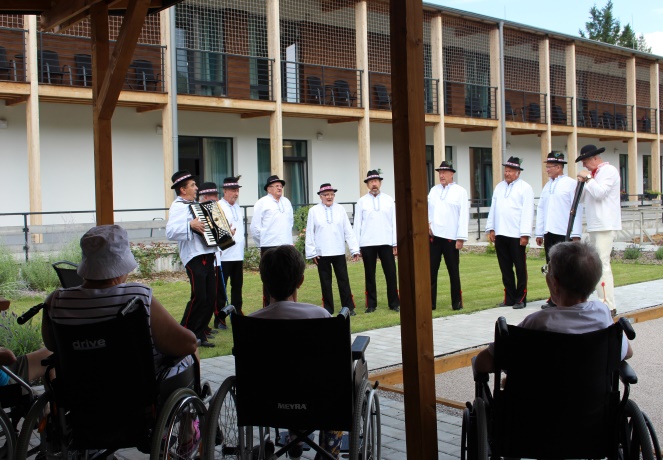 Samozrejme nesmel chýbať kotlíkový guľáš a grilované mäso v podaní nášho skvelého kuchára a jeho pomocnej kuchárky. 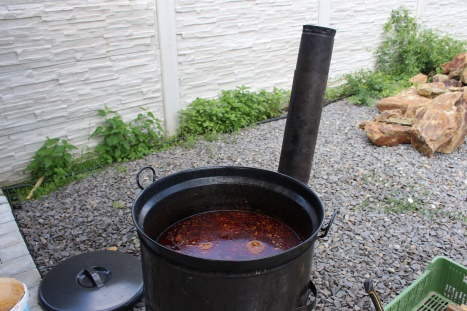 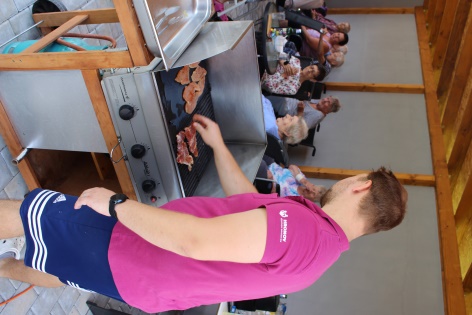 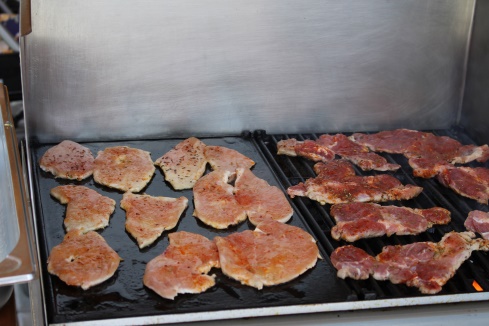 09.08.2021 Výlet do ZOO BojnicePandémia ustúpila, preto sme sa rozhodli absolvovať výlet do Bojnickej ZOO. Videli sme rôzne exotické zvieratá, hady, vtáky a samozrejme zámok, ktorý ako sme sa dozvedeli patril rodu Pálfiovcov. 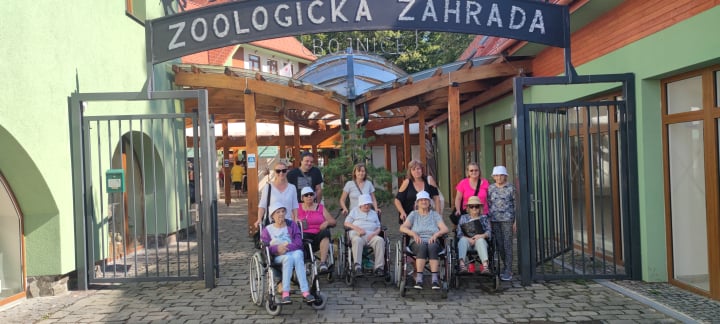 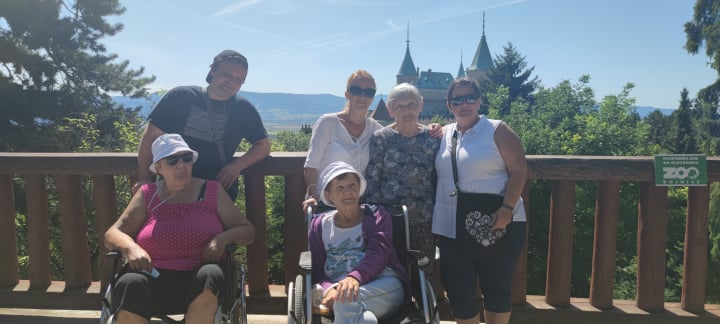 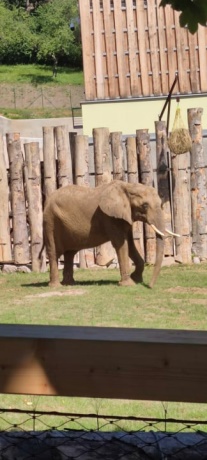 14.08.2021 Tvorivé dielneŠikovné ruky našich PSS opäť vytvárajú pekné obrázky, ktoré zdobia steny nášho zariadenia.A tí z nás, ktorí majú menej trpezlivosti sa venujú jednoduchým činnostiam, ktoré sú tak isto obľúbené a patrí sem skladanie puzzle, lúštenie krížoviek, pexeso, spoločenské hry.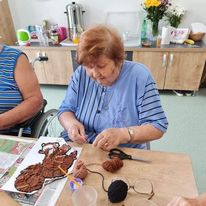 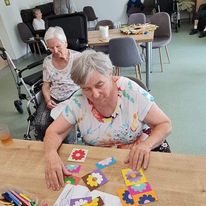 17.08.2021 Lesná pedagogikaK našim pravidelným návštevníkom patria zamestnanci Štátnych lesov SR, ktorí nás v rámci Lesnej pedagogiky učia rozpoznávať otlačky stôp lesnej zveri, ktorá žije v lesoch na Slovensku. 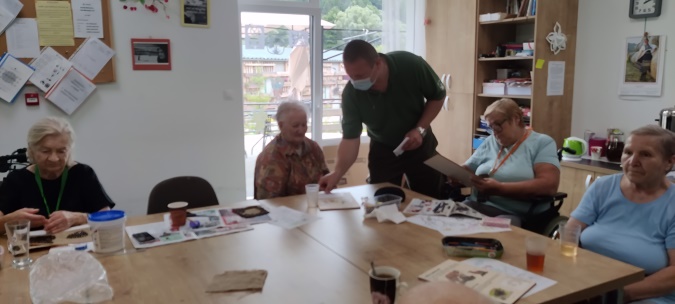 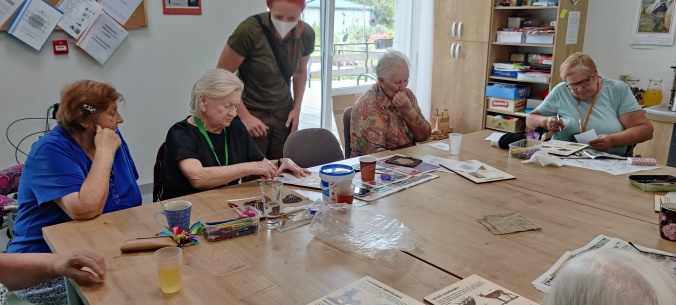 18.08.2021 Deň rodinyDeň rodiny patrí k našim najkrajším tradíciám, ktoré v rámci zariadenia organizujeme. Tento deň je venovaný rodinným príbuzným našich PSS, ktorí majú možnosť stráviť príjemné popoludnie so svojimi najbližšími. O príjemnú atmosféru sa stará vedenie spoločne s personálom zariadenia. V tento nechýba ani dokonalé občerstvenie a živá hudba.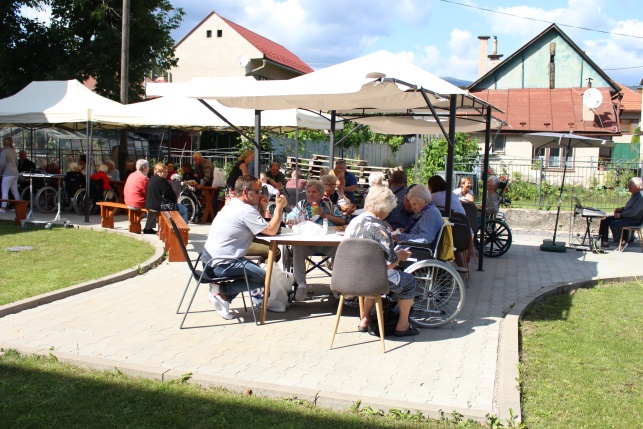 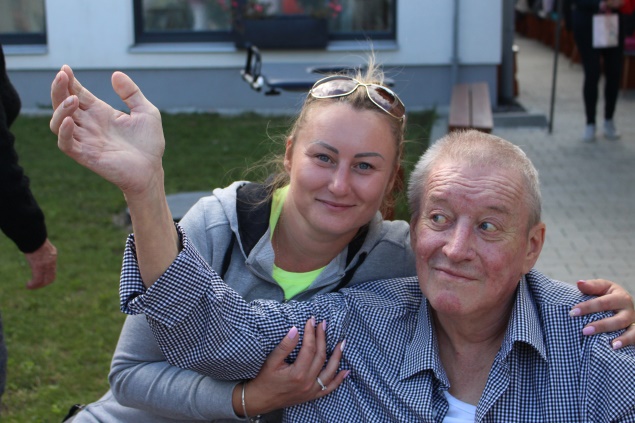 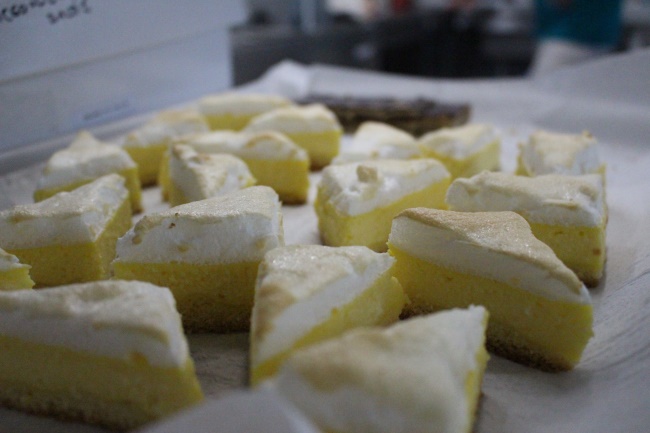 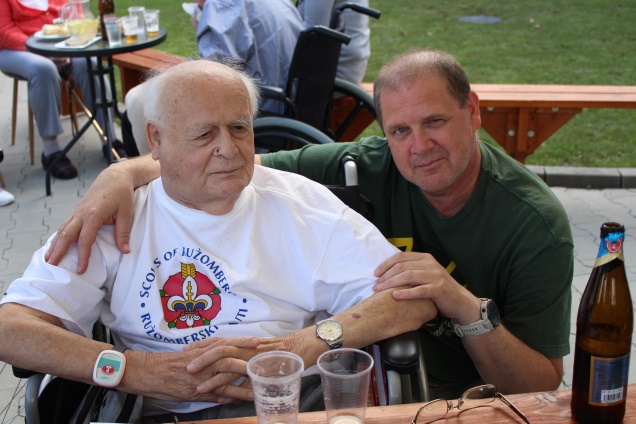 09.09.2021 Výlet na Čiernohronskú železnicu do Lesníckeho skanzenu vo Vydrovskej dolineNávštevou tejto unikátnej technickej pamiatky sme sa dozvedeli, že okrem zvážania dreva v minulosti a prevážaním návštevníkov v súčasnosti, bol natočený aj zaujímavý slovenský film „Nevera po slovensky“.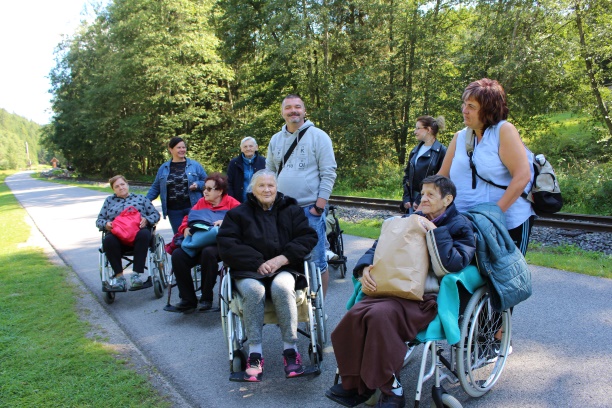 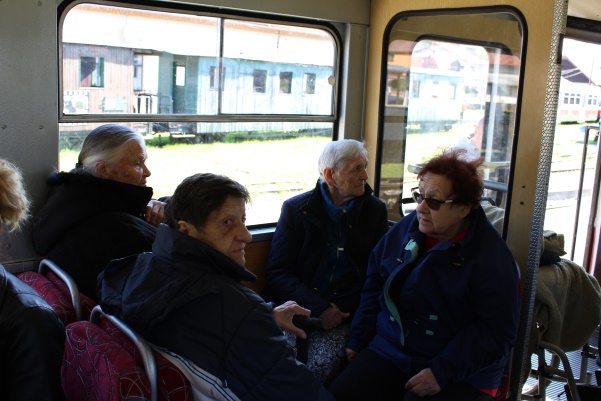 11.09.2021 Posedenie v cukrárni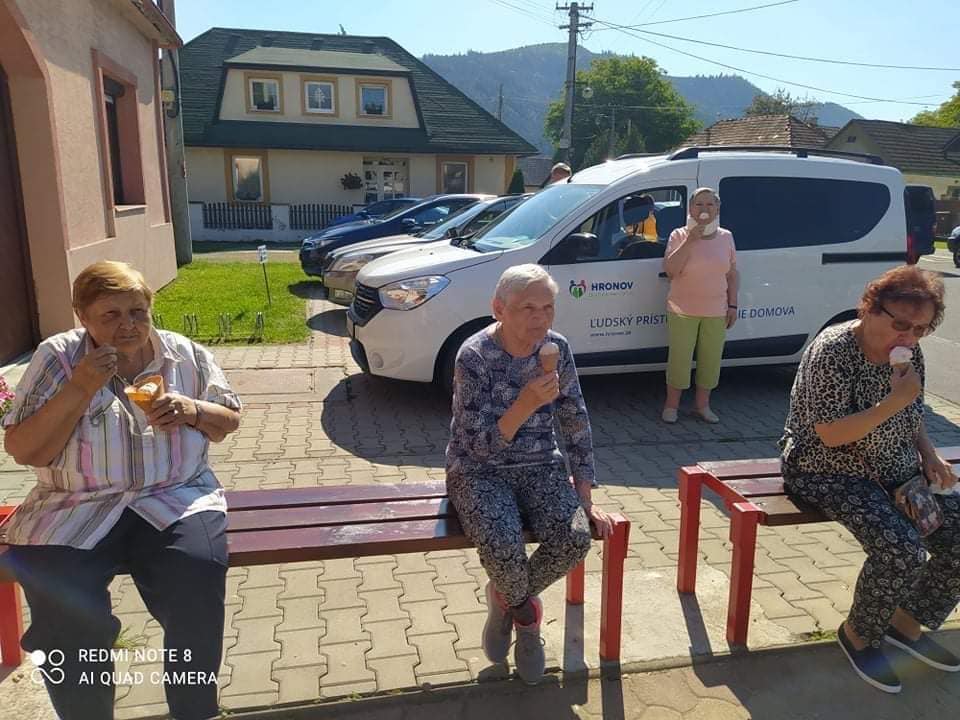 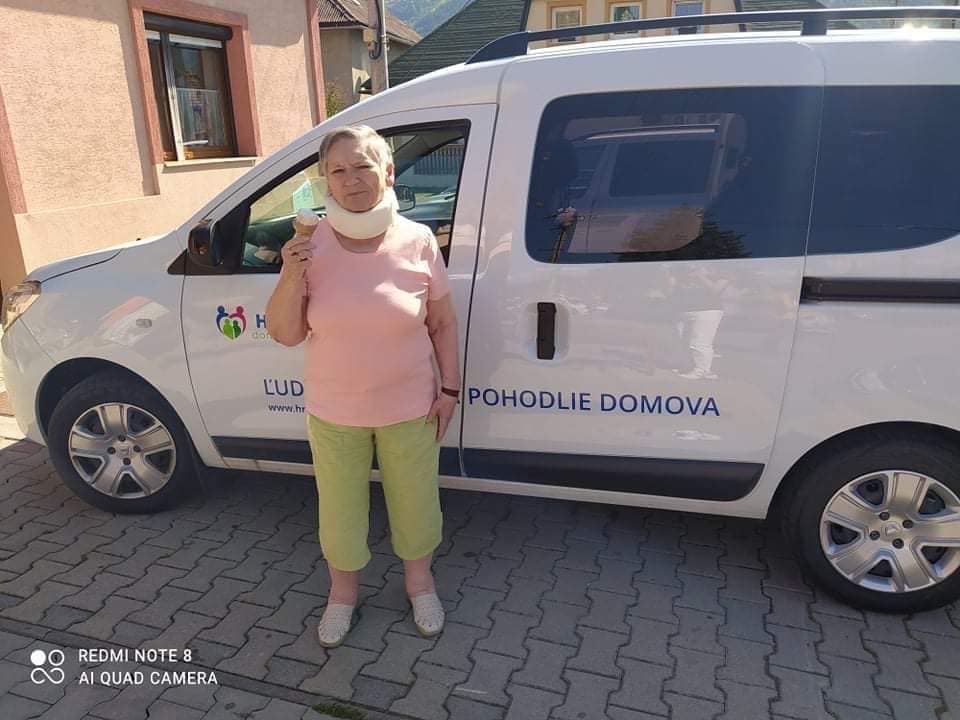 Pred blížiacim sa koncom leta sme využili šancu a opäť sme si vyrazili do okolia. V cukrárni sme mali možnosť vybrať si chutný koláč, alebo zmrzlinu. A vyhrala to u našich dám jednoznačne zmrzlina.21. 09. 2021 Svetový deň Alzheimerovej choroby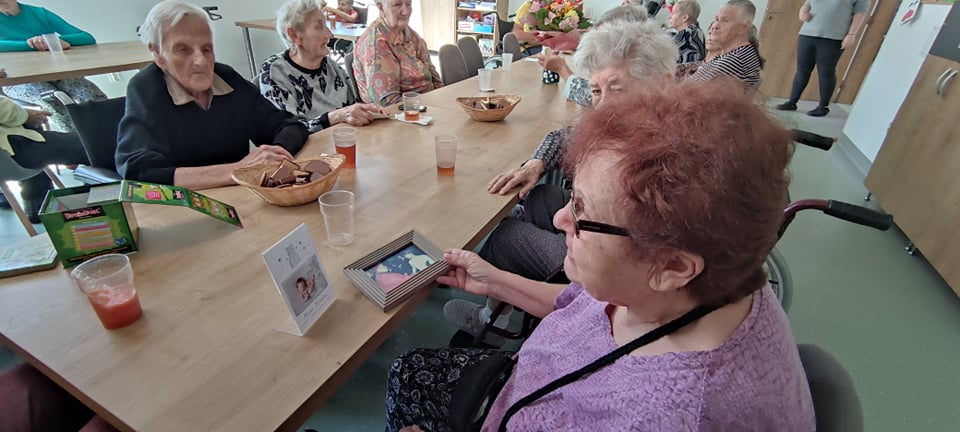 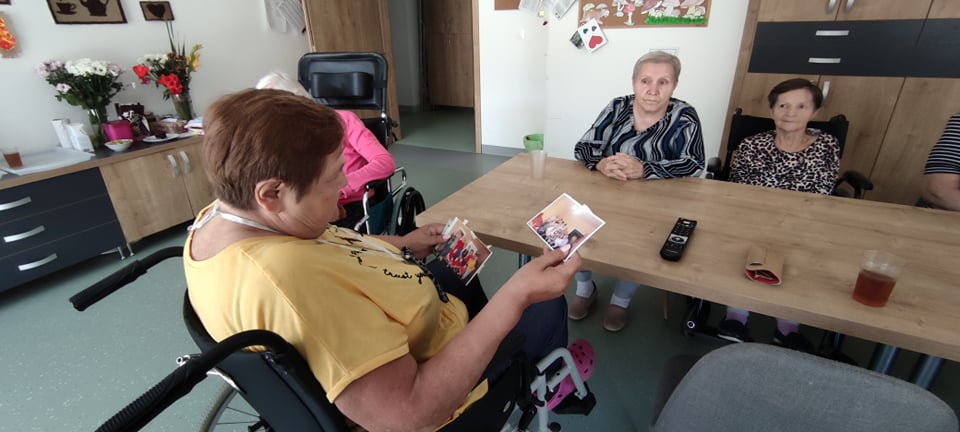 Staroba je prirodzenou súčasťou ľudského života. Obdobie staroby je však spojené aj s chorobami, ktoré sú už pre starších ľudí typické. Jednou z nich je aj nám veľmi známa choroba, ktorá je súčasťou nášho každodeného života.- Alzheimerova demencia. U nás sme si spolu s PSS pomocou reminiscenčnej terapie zaspomínali na našich blízkych a ako pomôcku sme si vzali svoje osobné fotografie pomocou nich sa naše zabudnuté spomienky opäť začali vynárať a s nimi aj pocity šťastia, lásky a aj smútku.07.10.2021 Tvorivé dielneS chladnejším počasím sme opäť viac času trávili v spoločenskej miestnosti a pod vedením našich inštruktorov sociálnej reahbilitácie sme rozvýjali svoje kreatívne myslenie, ktoré sme pretavili do hotových výrobkov.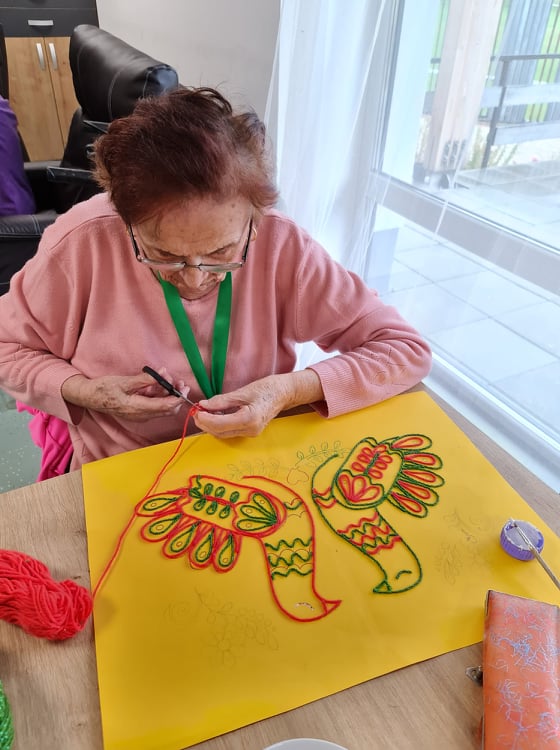 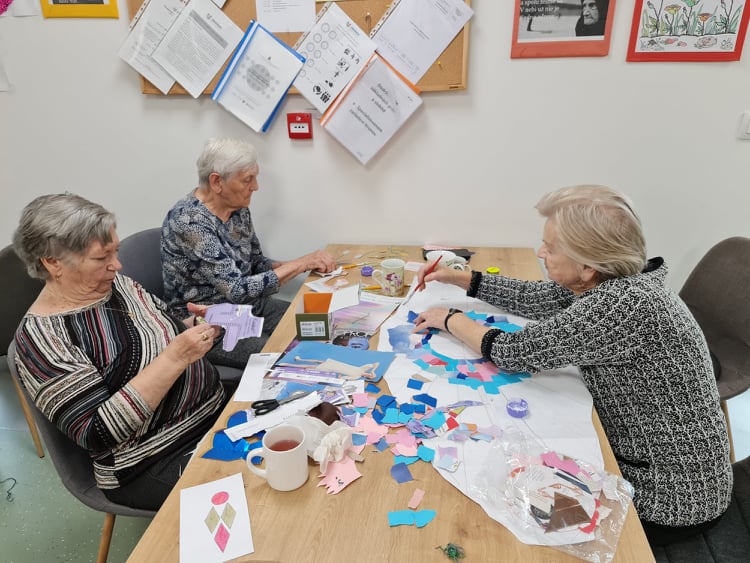 19.10.2021 Október mesiac úcty k sdtaršímPre tento mesiac je charatristické, že sa nesie v znamení úcty k starším, mi si ho pravidelne pripomíname každý rok. Keďže sa uvoľnili opatrenia vedeli sme, že žiaci ZŠ a MŠ Brusno nás určite navštívia a svojim programom nám spestria deň.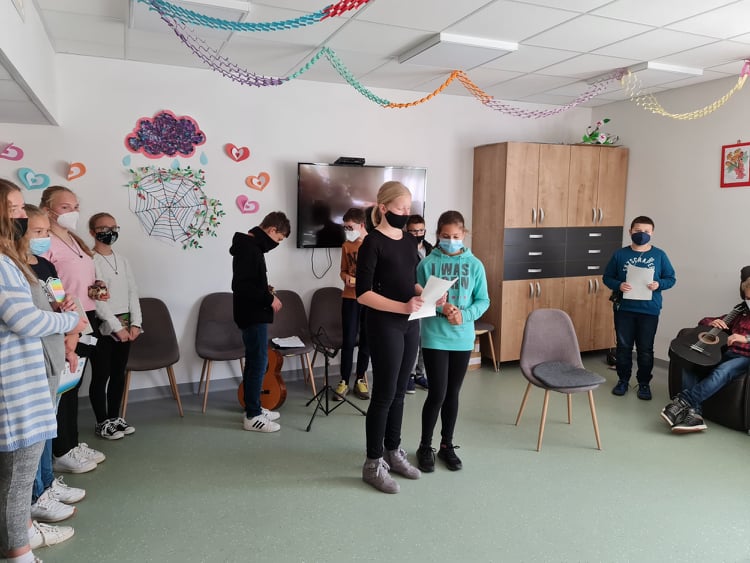 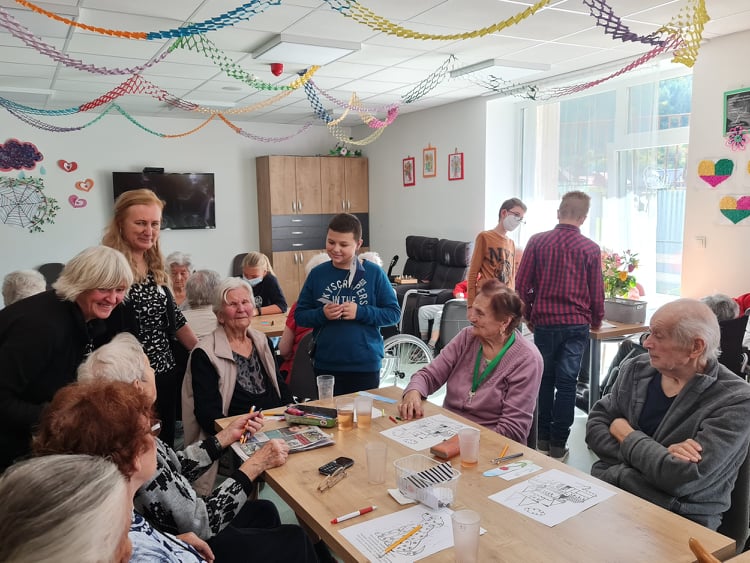 Pečenie muffinovV rámci pracovnej terapie sme sa venovali pečeniu muffinov. Samotná príprava cesta, plnenie plnky do košíčkov a pečenie nám pripomenulo to, ako sme kedysi fungovali v domácom prostredí. Ich vôňa a chuť sa niesla chodbami zariadenia, ktorý je teraz tak isto našim domovom.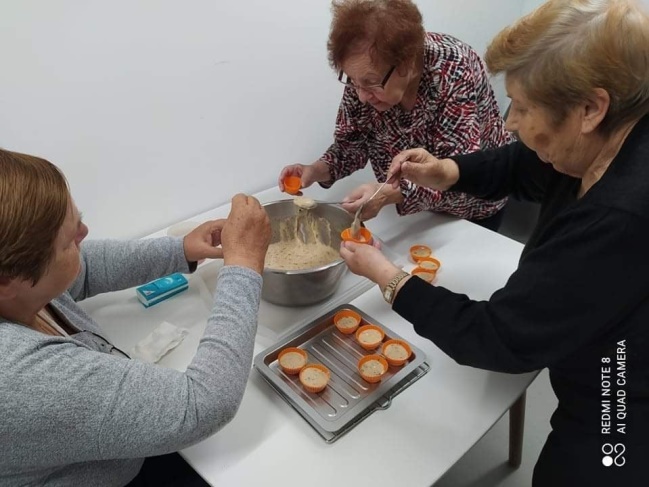 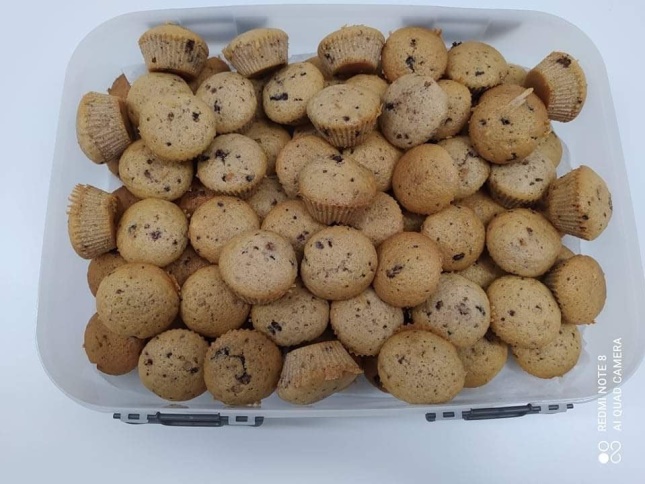 Školenie zamestnancovA keďže práca nášho personálu si vyžaduje aj vedenie administratívy je dôležité poznať, čo sa skrýva za individuálnym plánom každého PSS. Práve toto školenie nám ozrejmilo čo je individuálny plán a aké je postavenie kľúčového pracovníka v danom procese.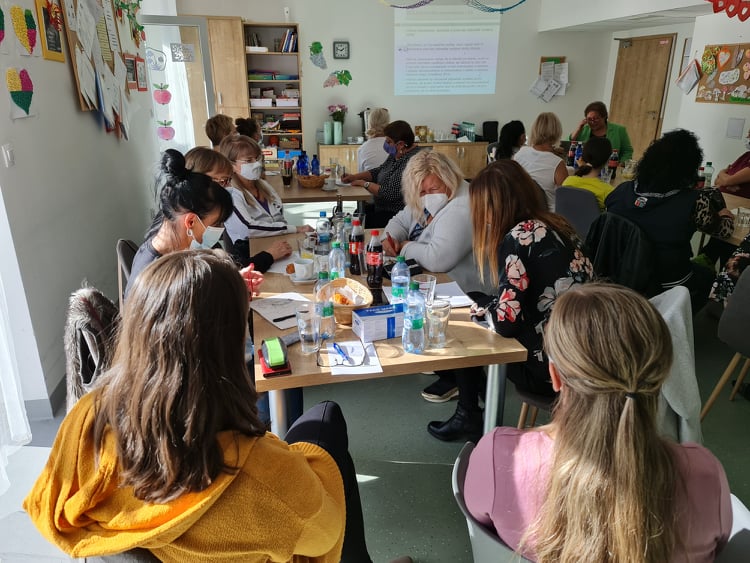 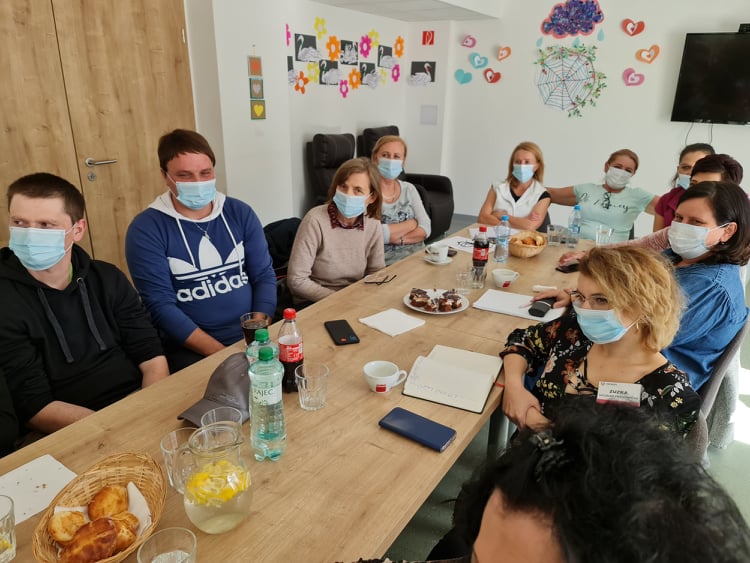 28.10.2021 KaderníčkaPred blížiaci sa sviatkami chceme byť všetci upravení, preto sme požiadali pani kaderníčku aby nás opäť navštívila.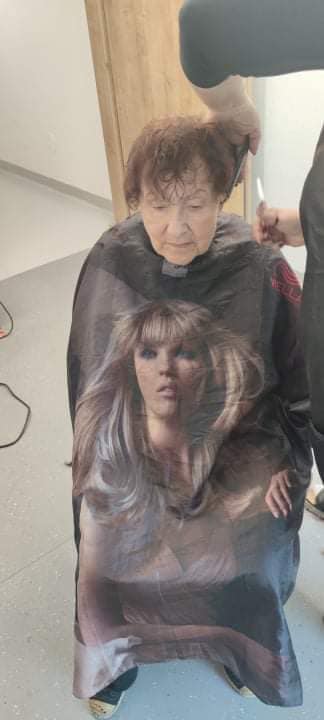 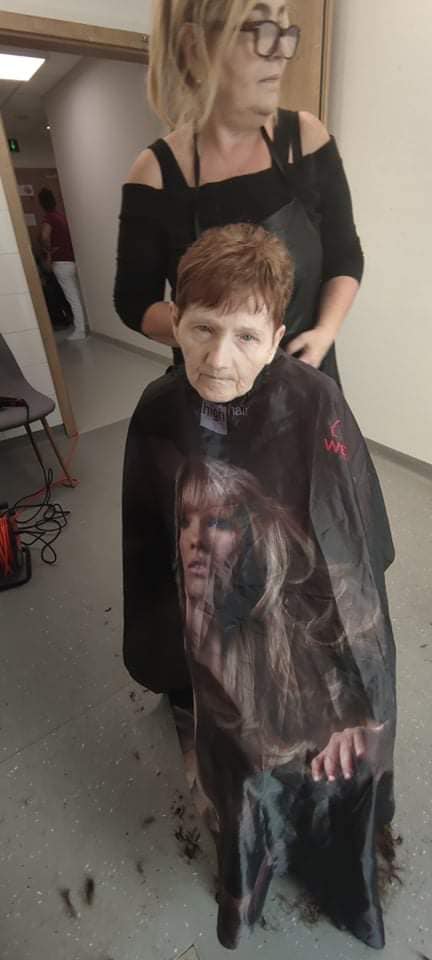 Vyrezávanie z tekvícKoncom mesiaca sme aj u nás v zariadení Hronov pripomenuli pre nás netypický sviatok – Halloween. Spoločne sme vyrezali tekvice, vlažili sme do nich kahanec a použili sme ich ako dekorácie ku vstupným dverám.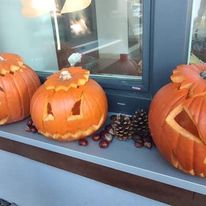 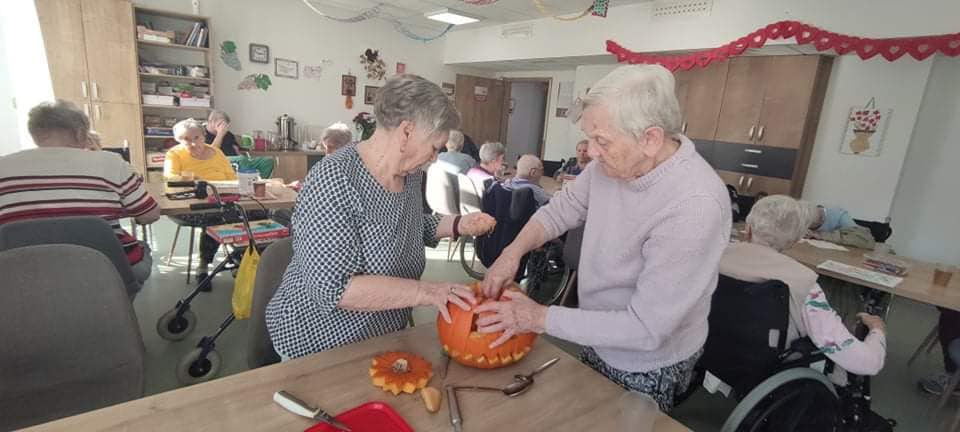 02.11.2021 Sviatok všetkých svätých - pálenie sviečok Po roku sme si opäť spoločne pripomenuli úmrtie našich najbližšších symbolickým zapálením sviečok a tichou spomienkou.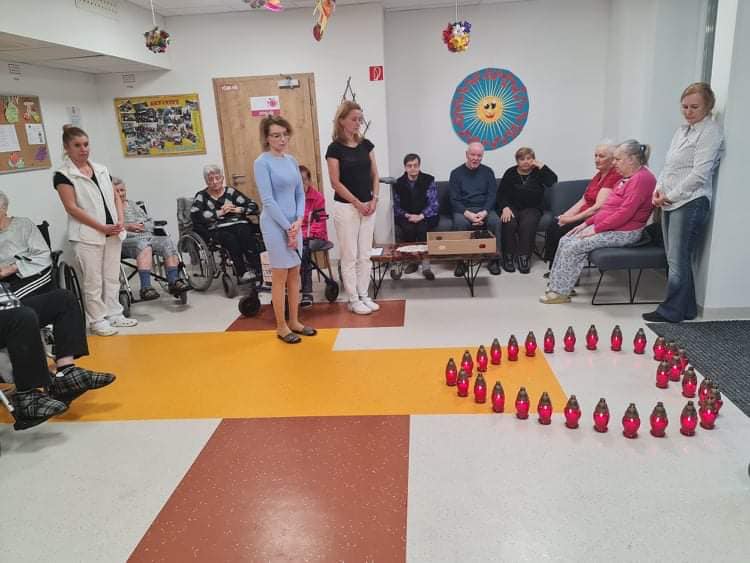 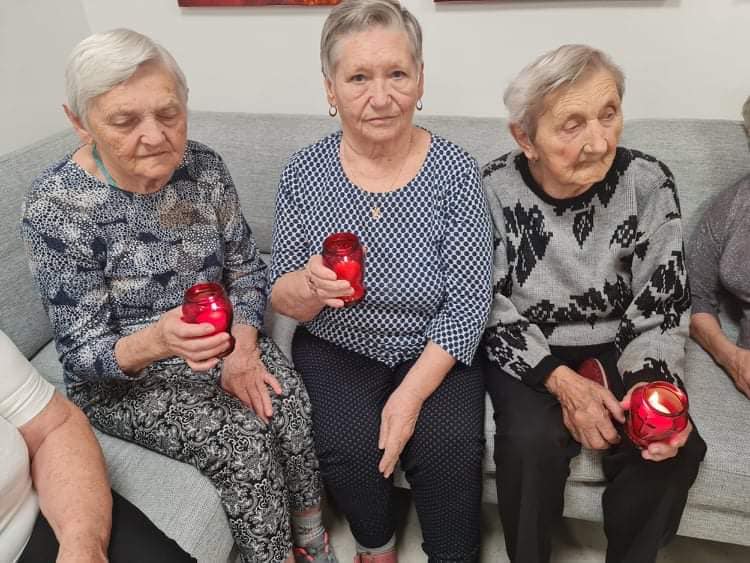 06.11.2021 Pedikúra a masáž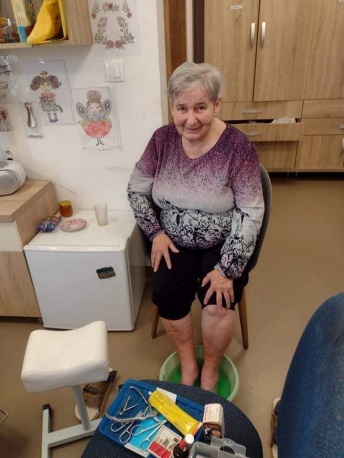 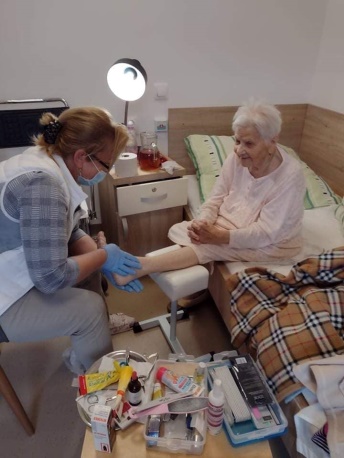 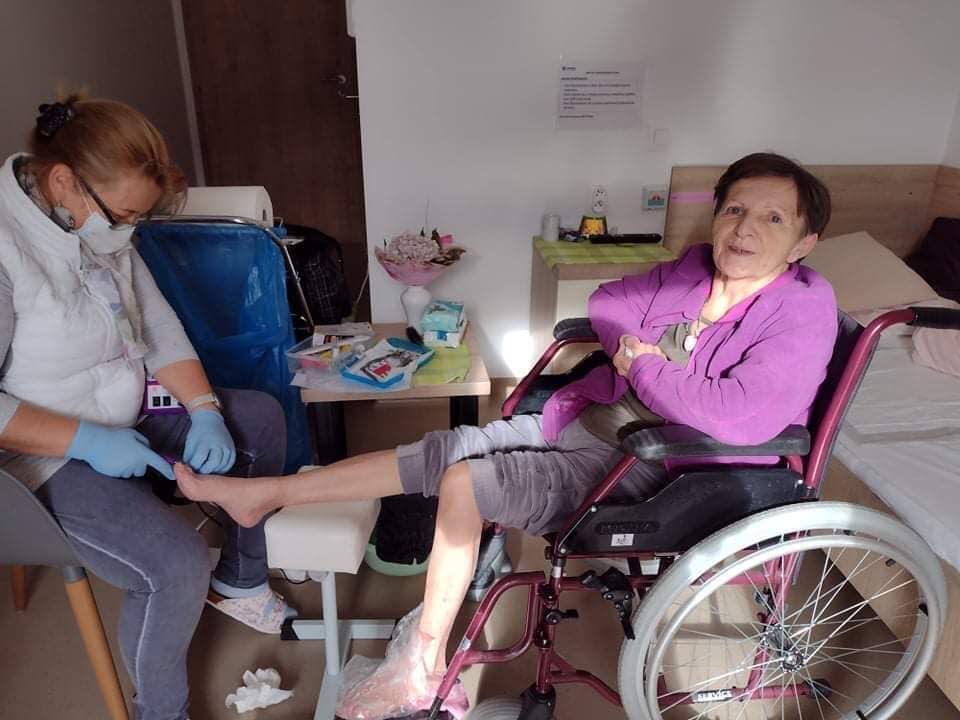 Jednou z ďalších služieb, ktoré u nás môžu naši PSS pravidelne využívať je aj pedikúra- pani pedikérka sa vzorne stará o úpravu nechtov na nohách a rukách a takisto to zavŕši príjemnou masážou nôh a rúk.12.11.2021 Pečenie medovníkov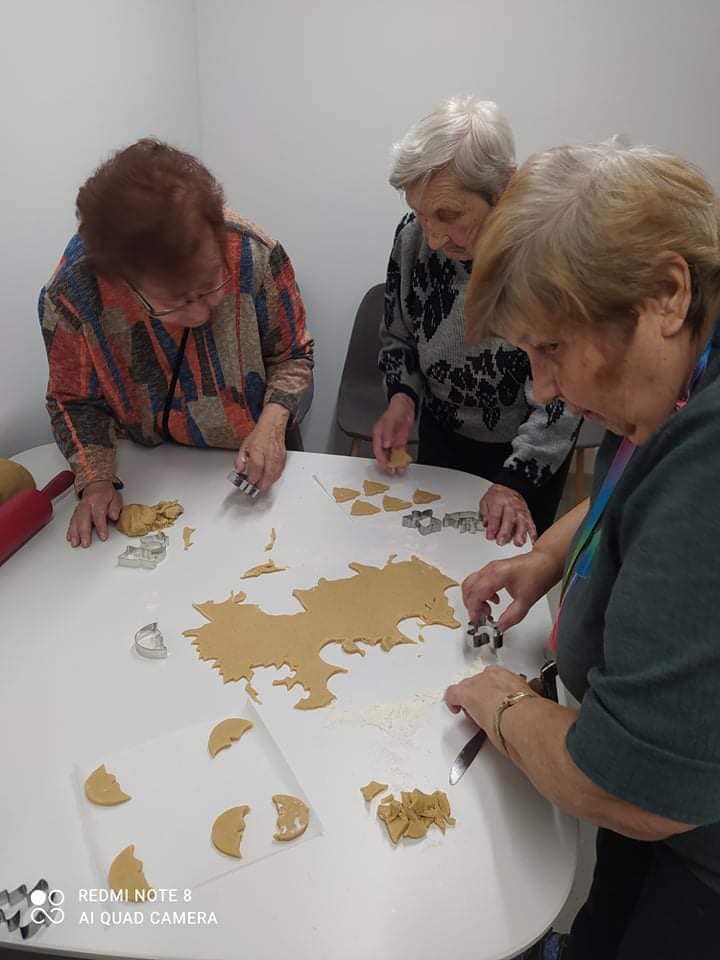 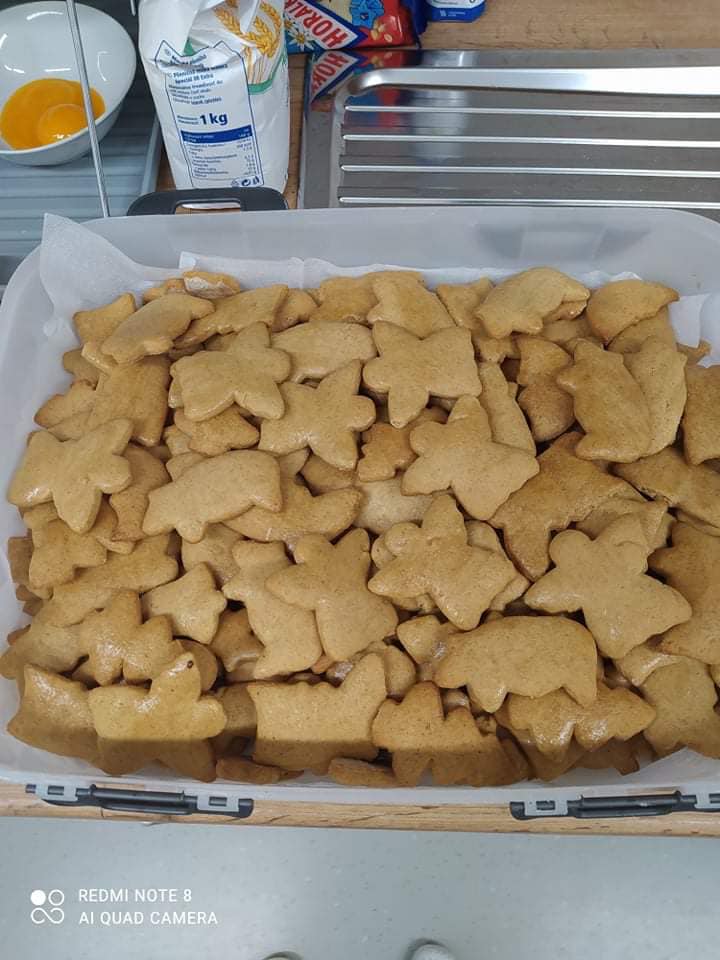 Naše snaživé gazdinky sa pustili do výroby medovníkov pred blížiacimi sa sviatkami. Pri vykrajovaní cesta sme sa zdokonaľovali vo vykrajovaní rôznych  tvarov.15.11.2021 Očkovanie V polovici mesiaca nás opäť neobišlo ani očkovanie treťou dávkou vakcíny proti vírusu Covid- 19. Očkovanie prebehlo bez kompikácií. Veríme, že budeme zdraví, aby sme opäť mohli stretnúť svojich blízkych vo vzájomnom objatí.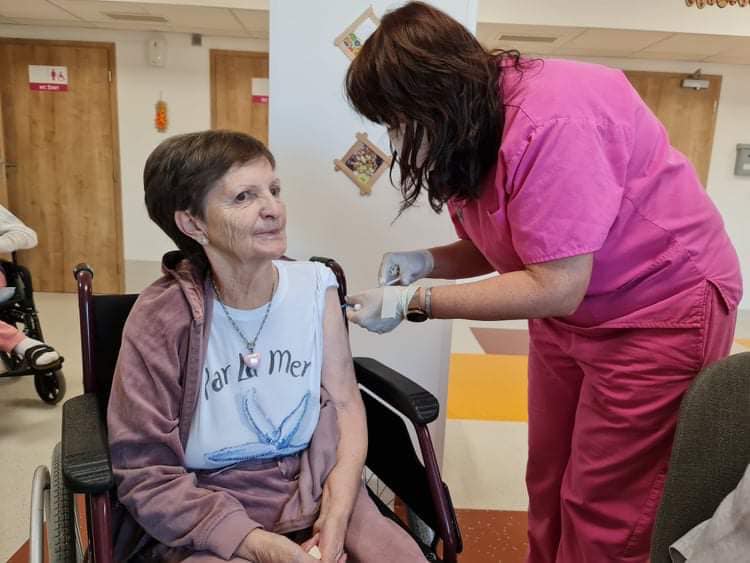 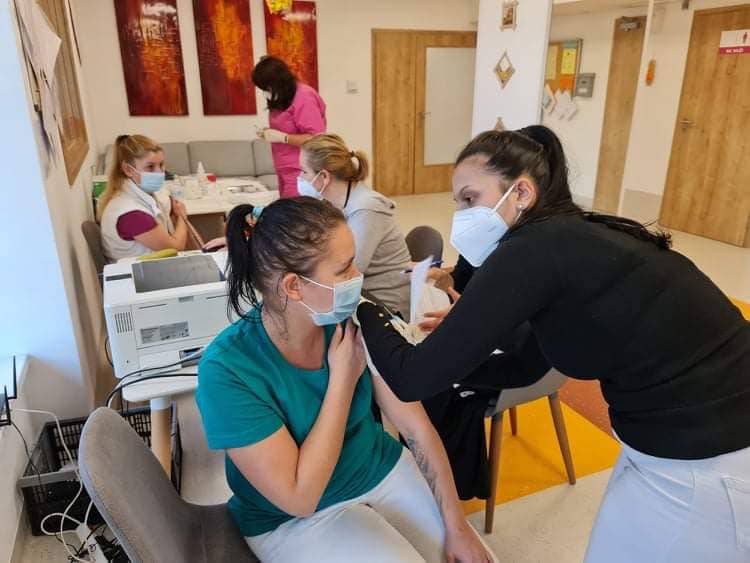 19.11.2021 Tvorivá činnosťPomaličky sa pripravujeme na najkrajšie sviatky v roku- Vianoce. Háčkované vločky a papierové vianočné gule budeme potrebovať pri výzdobe živých vianočných stromčekov, ktoré sú neoddeliteľnou súčasťou interiéru.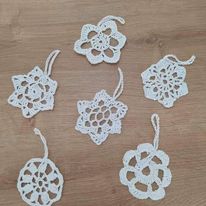 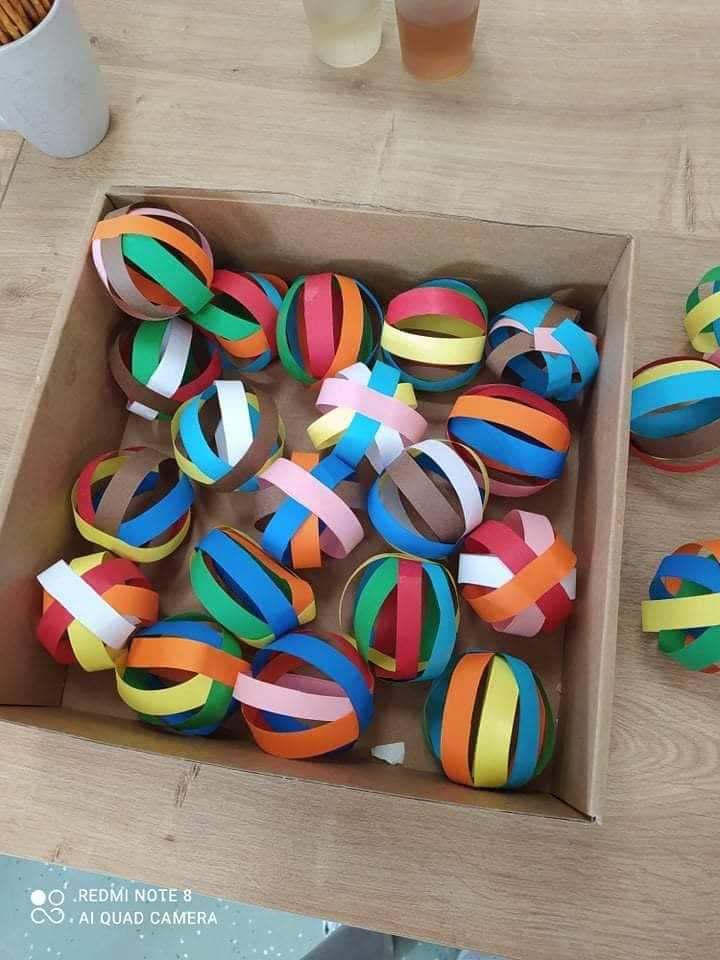 Pečenie oplátokK sviatkom nepochybne patria aj oblátky, ktoré sú súčasťou Štedrej večere. Tohroročného pečenia sa chopila jedna z naších PSS. Pečenie jej išlo od ruky, nielenže boli na pohľad lákavé ale aj veľmi chutné a chrumkavé.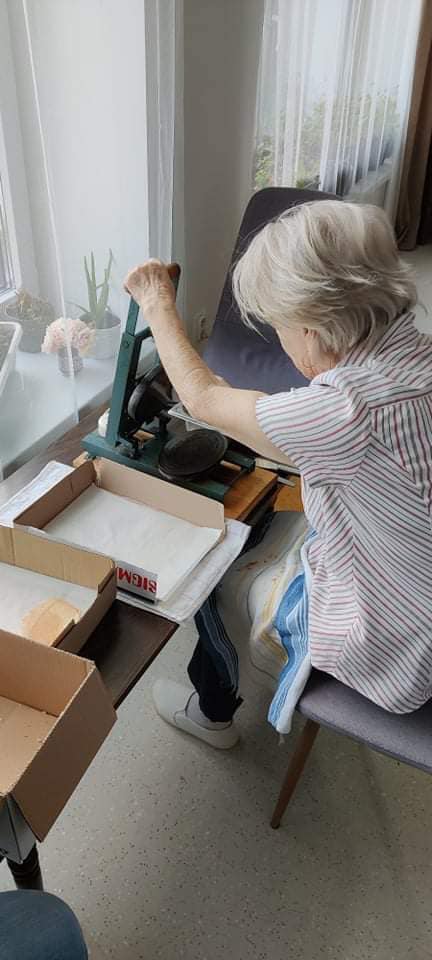 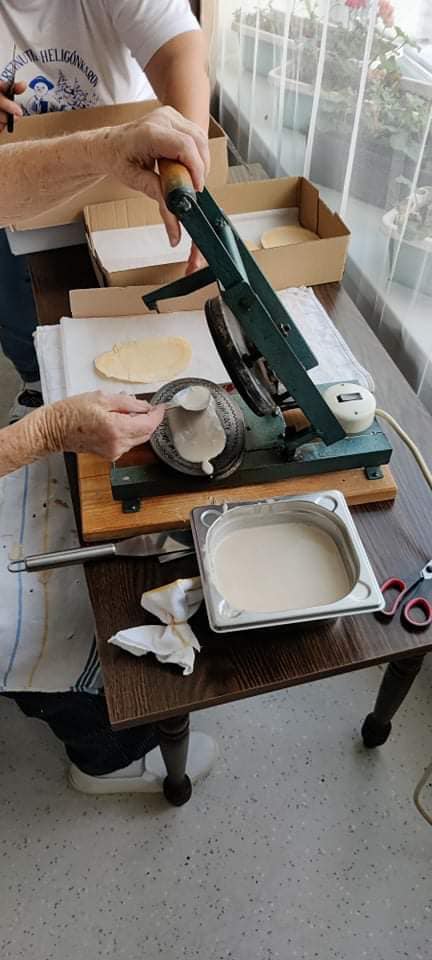 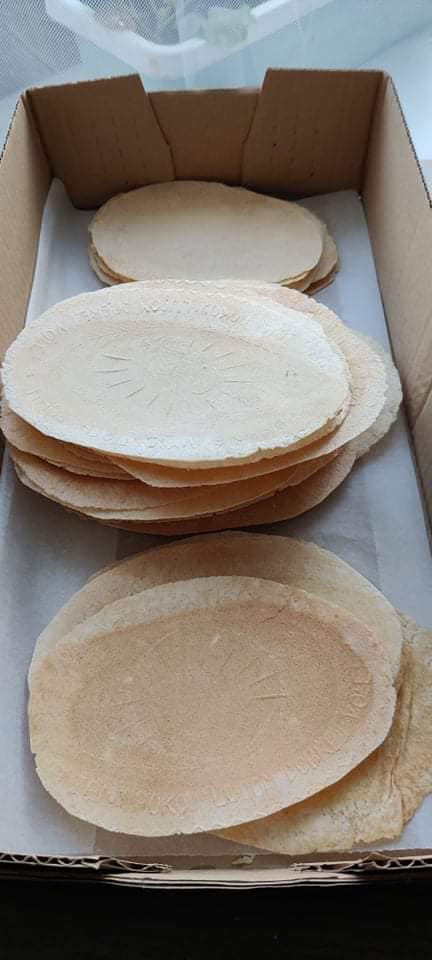 06.12.2021 MikulášTak ako pominulé roky aj tento rok nás navšívil sv. Mikuláš so svojim pomocníkom anjelom. Svojou návštevou nám spríjemnili deň a okrem iného nás obdarovali aj balíčkami, ktoré boli plné vitamínov a sladkostí.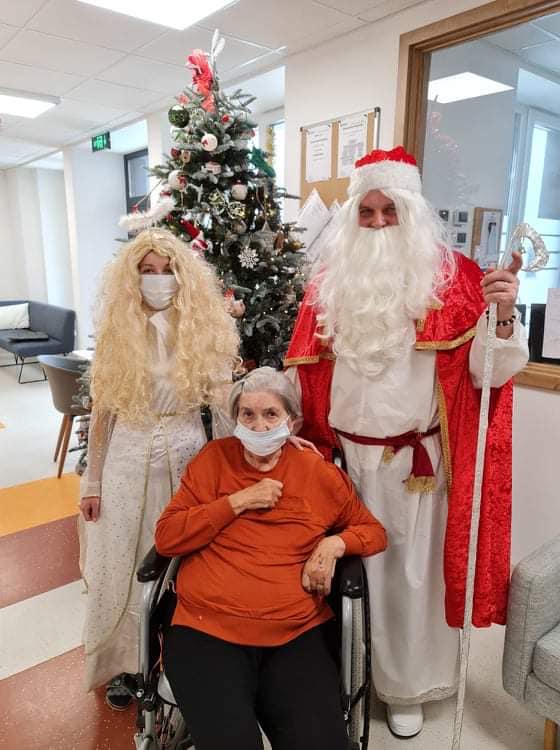 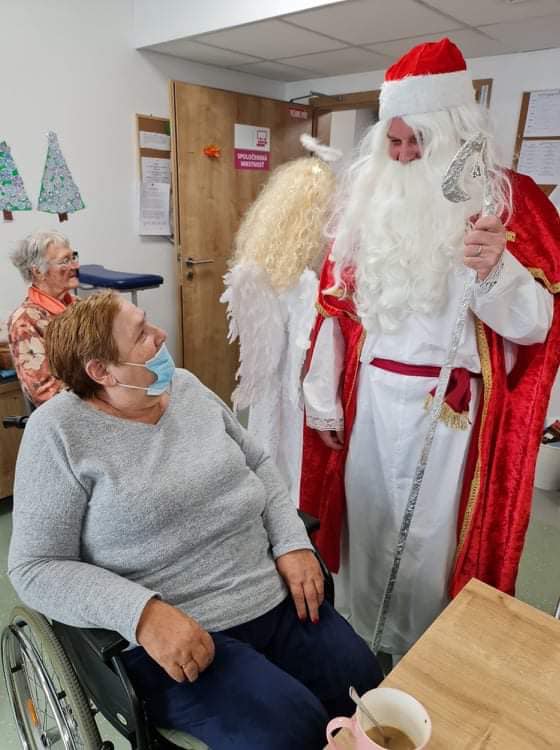 24.12.2021 Štedrý deň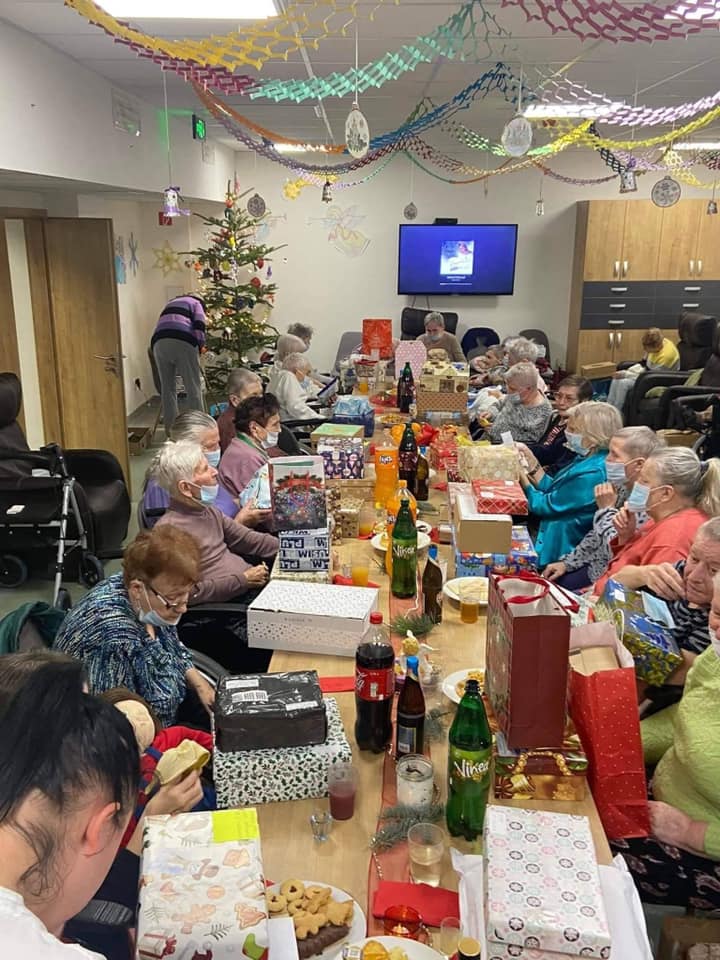 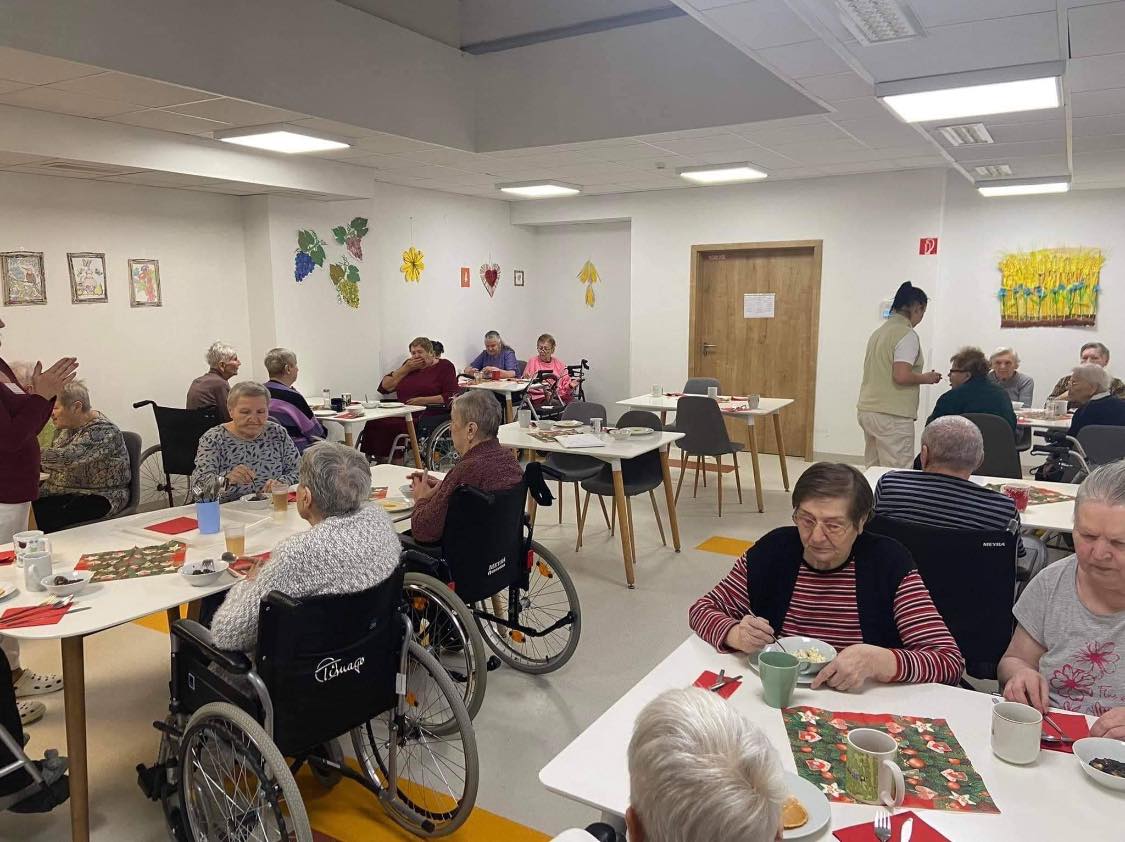 Vianočné sviatky sme strávili spoločnou štedrovečernou večerou v jedálni a odtiaľ sme sa presunuli do spoločenskej miestnosti, kde pre nás personál zariadenia prichystal pohostenie v podobe koláčov, šampanského a limonád, slaného pečivva. Vianočnú atmosféru dotváralo rozdávanie darčekov. Každý jeden z PSS si ten svoj darček našiel tradične pod vianočným stromčekom.POSLANIE A VÍZIA Hronov, n.o.Poslaním zariadenia sociálnych služieb Hronov jeposkytovať komplexné sociálne služby v špecializovanom zariadení v zmysle zákona o sociálnych službách. zabezpečiť podmienky, ktoré prispejú k sociálnej integrácii prijímateľov špecializovaného zariadenia, prípadne znížia riziko ich sociálnej exklúzie. ponúkať kvalitné adresné sociálne služby v špecializovanom zariadení s rešpektom individuálneho prístupu a potrieb každého prijímateľa špecializovaného zariadenia. Víziou zariadenia sociálnych služieb Hronov je zabezpečenie takého prostredia, ktoré podporuje čo najvyššiu mieru sebestačnosti a autonómie prijímateľa špecializovaného zariadenia a zároveň poskytuje odborne správne a bezpečné služby.poskytovať služby spĺňajúce požiadavky na kvalitu, ktoré zároveň dbajú aj na subjektívnu spokojnosť klienta. Klient je našim partnerom a jeho názor je pre nás dôležitý. organizovanie kultúrno – spoločenských podujatí pre prijímateľov v špecializovanom zariadení   aj mimo nehozamestnávať tím najlepších odborníkov, ktorí budú erudovaní na vykonávanie odborných, obslužných a ďalších činností zameraných na prijímateľa špecializovaného zariadenia, podporovať ich v ďalšom vzdelávaní, rovnako v profesionálnom ako v osobnostnom raste EKONOMICKY OPRÁVNENÉ NÁKLADY ZA   ROK 2021ROČNÁ ÚČTOVNÁ ZÁVIERKA A  ZHODNOTENIE ZÁKLADNÝCH ÚDAJOV V NEJ OBSIAHNUTÝCHV súlade s § 4 ods. 2 zákona č. 431/2002 Z. z. o účtovníctve v znení neskorších predpisov, n.o. účtuje v sústave podvojného účtovníctva. Dňa .......... bol vykonaný audit účtovnej závierky v súlade so Zákonom č. 540/2007 Z. z. o audítoroch, audite a dohľad nad výkonom auditu a o zmene a doplnení Zákona č. 431/2002 Z. z. o účtovníctve v znení neskorších predpisov a ostatnými právnymi normami v Slovenskej republike za účtovné obdobie roku 2020 a následne audit súladu výročnej správy zostavenej podľa §20 Zákona č. 431/2002 Z. z. v platnom znení s auditovanou účtovnou závierkou Za rok 2021 dosiahla nezisková organizácia záporný hospodársky výsledok v sume -770,67 €.ZMENY A NOVÉ ZLOŽENIE ORGANIZÁCIESprávna rada Hronov, n. o.  sa neuzniesla na žiadnych zmenách v štatúte ani na zložení orgánov neziskovej organizácie.Výročná správa bola schválená Správnou radou Hronov, n. o. zápisnica č. .............. zo dňa .................                                                                                                                            JUDr. Ivan Heger                                                                                                                               riaditeľ n. o.KapitolaNázov kapitolyStranaOBSAH21.ÚVOD32.ZÁKLADNÉ IDENTIFIKAČNÉ ÚDAJE43.ORGÁNY Hronov, n. o.54.PERSONÁLNE PODMIENKY A ORGANIZAČNÁ ŠTRUKTÚRA ZARIADENIA  65.DRUH POSKYTOVANEJ SOCIÁLNEJ SLUŽBY106.ŠTRUKTÚRA PRIJÍMATEĽOV117. POSKYTOVANIE SOCIÁLNYCH SLUŽIEB138. PREHĽAD ČINNOSTÍ USKUTOČNENÝCH ORGANIZÁCIOU ZA ROK 2021179. POSLANIE A VÍZIA Hronov, n.o.4210.EON4311. ROČNÁ ÚČTOVNÁ ZÁVIERKA A ZHODNOTENIE ZÁKLADNÝCH ÚDAJOV V NEJ OBSIAHNUTÝCH4412.ZMENY A NOVÉ ZLOŽENIE ORGANIZÁCIE46Druh zariadenia sociálnej službyKapacita Maximálny počet pss na jedného zamestnanca podľa zákonaSkutočný maximálny počet pss na jedného zamestnanca k 30.03. 2021Percentuálny podiel odborných zamestnancov na celkovom počte zamestnancov podľa zákonaSkutočný percentuálny podiel odborných zamestnancov na celkovom počte zamestnancov k 30.03.2021ŠZ401,31,2165%68,33 %Druh zariadenia sociálnej službyKapacita Maximálny počet pss na jedného zamestnanca podľa zákonaSkutočný maximálny počet pss na jedného zamestnanca k 30.06. 2021Percentuálny podiel odborných zamestnancov na celkovom počte zamestnancov podľa zákonaSkutočný percentuálny podiel odborných zamestnancov na celkovom počte zamestnancov k 30.06.2021ŠZ401,31,1765%67,14 %Druh zariadenia sociálnej službyKapacita Maximálny počet pss na jedného zamestnanca podľa zákonaSkutočný maximálny počet pss na jedného zamestnanca k 30.09. 2021Percentuálny podiel odborných zamestnancov na celkovom počte zamestnancov podľa zákonaSkutočný percentuálny podiel odborných zamestnancov na celkovom počte zamestnancov k 30.09.2021ŠZ401,31,2165%68,18 %Druh zariadenia sociálnej službyKapacita Maximálny počet pss na jedného zamestnanca podľa zákonaSkutočný maximálny počet pss na jedného zamestnanca k 31.12.2021Percentuálny podiel odborných zamestnancov na celkovom počte zamestnancov podľa zákonaSkutočný percentuálny podiel odborných zamestnancov na celkovom počte zamestnancov k 31.12.2021ŠZ401,31,2565%64,06 %Názov vzdelávacej aktivityZvládanie porúch agresívneho správaniaSociálne služby v zariadeniach pre fyzické osoby odkázané na pomoc inej fyzickej osoby a fyzické osoby, ktoré dovŕšili dôchodkový vek – čo robíme dobre a čo nie – poznatky z výkonu dohľaduKvalita v sociálnych službáchPrevencia a eliminácia všetkých foriem diskriminácieRola kľúčového pracovníka v sociálnych službáchk 31.03.2021k 30.06.2021k 30.09.2021k 31.12.2021Počet mužov4545Počet žien36353635Priemerný vek pss81,5783,1287,7587,25Počet mobilných pss22222320Počet čiastočne imobilných pss13141517Počet imobilných pss5423Počet pss so stupňom odkázanosti V.4444Počet pss so stupňom odkázanosti VI.36363636Prijatí prijímatelia9332Zomrelí prijímatelia8333Ukončený pobyt dohodou3001Názov organizácieHRONOV, n. o.HRONOV, n. o.Druh poskytovanej sociálnej službyŠpecializované zariadenieŠpecializované zariadenieForma poskytovanej sociálnej službyceloročnáceloročnáPočet mesiacov poskytovania uvedenej soc.sl. v roku1212Kapacita podľa registra4040POLOŽKYCelkové EON uvedenej sociálnej služby za rokEON na mesiac na klienta podľa kapacitya) mzdy, platy a ostatné osobné vyrovnania vo výške, ktorá zodpovedá výške platu a ostatných osobných vyrovnaní podľa osobitné predpisu443 918,96924,83b) poistné na verejné zdravotné poistenie, poistné na sociálne poistenie a povinné príspevky na starobné dôchodkové sporenie platené zamestnávateľom v rozsahu určenom podľa písmena a)152 223,58317,13c) tuzemské cestovné náklady--d) výdavky na energie, vodu a komunikácie27 527,6757,35e) výdavky na materiál okrem reprezentačného vybavenia nových interiérov75 807,00157,93f) dopravné1 675,623,49g) výdavky na rutinnú údržbu a štandardnú údržbu okrem jednorazovej údržby objektov alebo ich častí a riešenia havarijných stavov877,881,83h) nájomné za prenájom nehnuteľností alebo inej veci okrem dopravných prostriedkov a špeciálnych strojov, prístrojov, zariadení, techniky, náradia a materiálu najviac vo výške obvyklého nájomného, za aké sa v tom čase a na tom mieste prenechávajú do nájmu na dohodnutý účel veci toho istého druhu alebo porovnateľné veci154 800,00322,50i) výdavky na službu43 315,4990,24j) výdavky na bežné transfery v rozsahu vreckového podľa osobitného predpisu, odstupného, odchodného, náhrady príjmu pri dočasnej pracovnej neschopnosti zamestnanca podľa osobitného predpisu2 480,625,17k) odpisy hmotného majetku a nehmotného majetku podľa účtovných predpisov5 487,6011,43EON náklady spolu908 114,421 891,90Náklady za rok 2021Náklady za rok 2021Náklady za rok 2021p.č.Náklady€1.Spotreba materiálu77 079,902.Spotreba vody a energie26 875,383.Služby (stravovanie,účtovné,poštovné,telefón ...)187 293,884.Mzdové náklady a poistenia588 588,555.Zákonné sociálne poistenie a sociálne náklady12 430,686.Ostatné náklady8 633,73Náklady spoluNáklady spolu900 902,12Výnosy za rok 2021Výnosy za rok 2021Výnosy za rok 2021p.č.Výnosy€1. Predaj služieb366 024,132.Prijaté dary1 280,003.Prijaté príspevky od FO3 400,004.Dotácie514 345,745.Príspevky z 2%1 148,896.Ostatné príjmy13 932,69Výnosy spoluVýnosy spolu900 131,45Prehľad rozsahu príjmov v členení podľa zdrojov za rok 2021Prehľad rozsahu príjmov v členení podľa zdrojov za rok 2021Prehľad rozsahu príjmov v členení podľa zdrojov za rok 2021p.č.Príjmy€1.Prijaté príspevky od FO3 400,002.Prijaté dary1 280,003.Dotácia VUC196 993,004.Dotácia UPSVaR40 342,425.Dotácia MPSVaR267 264,006.Dotácia MPSVaR infekčný príplatok, výživové doplnky5 125,007.Dotácia TSK4 621,328.Príspevky z 2%1 148,899.Prijaté platby za poskytnuté služby366 024,1310.Ostatné príjmy13 932,69Stav a pohyb majetku a záväzkovStav a pohyb majetku a záväzkovDruh majetku€Neobežný majetok /netto/:Dlhodobý hmotný majetok10 192Stavby2 799samost. hnut. veci1 069Dopravné prostriedky4 302drobný DHM2 022obstaranie DHM-Obežný majetok76 587Materiál3 280Ostatné pohľadávky1 983Pohľ. z dôvodu fin. vzťahov k ŠR2 466Finančné účty68 858Pokladňa, ceniny12 937Bankové účty55 921Časové rozlíšenie299Majetok spolu87 078